Hébreu et langues juivesLicence LLCER2019-2020Brochure non contractuelle, à jour au 6 octobre 2019. Des modifications sont susceptibles d’intervenir d’ici la rentrée.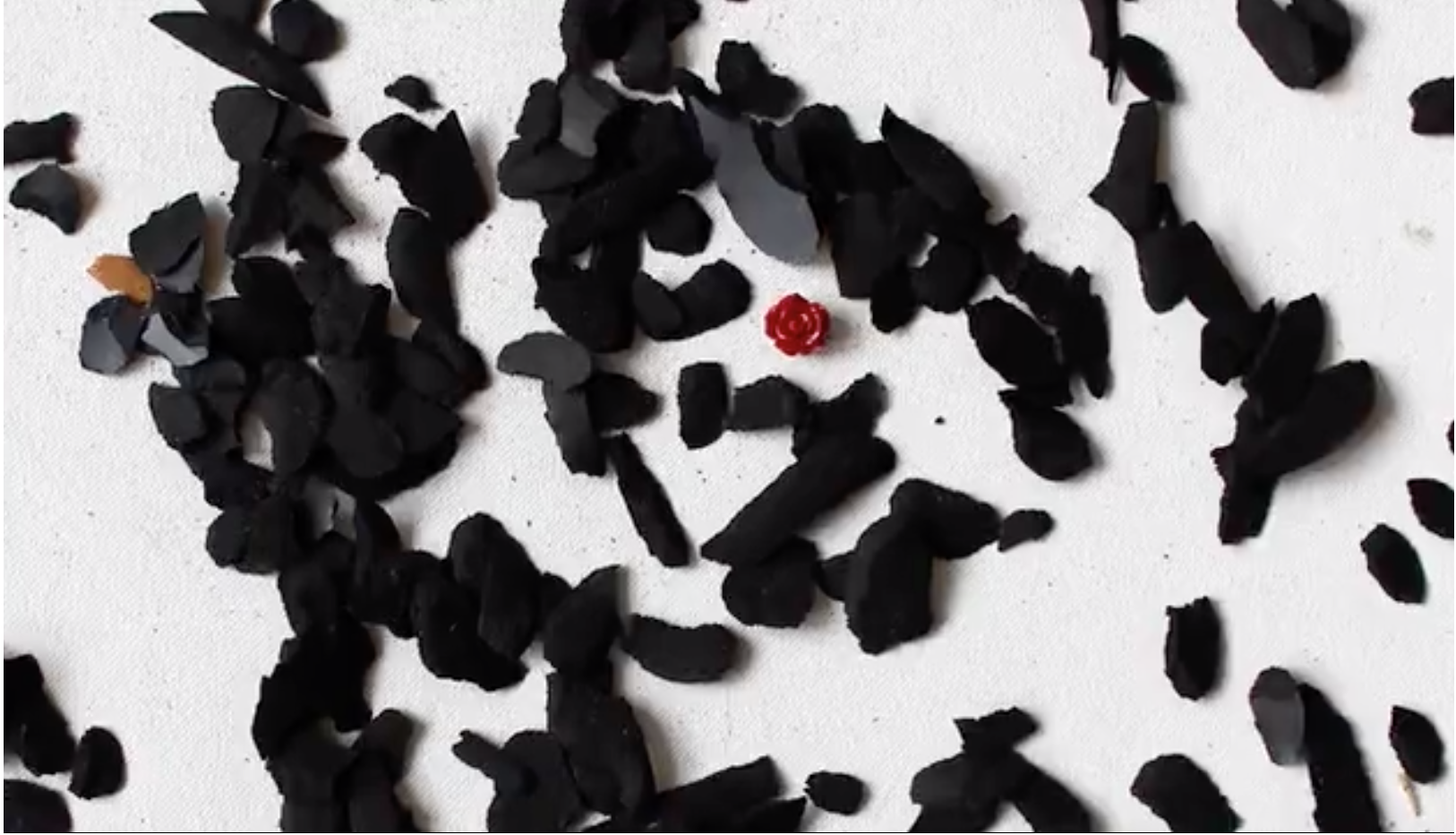 Billha Zussman, Spinoza, The Rose, avec l’aimable autorisation de l’artisteSommaireCliquez sur les numéros de page pour accéder directement aux rubriques.Présentation générale	3L’hébreu, le yiddish, le judéo-espagnol, le judéo-arabe…	3Son enseignement à l’INALCO	3L’équipe enseignante	5Informations pratiques	6Lieu d’enseignement	6Inscription administrative	6Inscription pédagogique	6Secrétariat pédagogique	6Autres liens utiles	7Calendrier universitaire	8Présentation du cursus	9Objectifs pédagogiques	9Principes généraux de la scolarité	9Contrôle des connaissances	10Organisation de la L1	11Les parcours possibles en L2-L3	11Séjours à l’étranger	12Séjours Erasmus+	12Cours d’été	13Aide au voyage de l’INALCO	13Liste des enseignements	13Licence bilangue	Erreur ! Signet non défini.Secondes langues conseillées	Erreur ! Signet non défini.L'hébreu comme seconde langue	Erreur ! Signet non défini.Emploi du temps	Erreur ! Signet non défini.Descriptifs des enseignements	Erreur ! Signet non défini.Ressources utiles pour les étudiants	25Bibliographie	Erreur ! Signet non défini.Sites Internet	Erreur ! Signet non défini.Autres	Erreur ! Signet non défini.Présentation généraleL’hébreu, le yiddish, le judéo-espagnol, le judéo-arabeL’hébreu contemporain (et ses différents états de langue) et également trois langues juives, le yiddish, le judéo-espagnol et le judéo-arabe sont enseignés au département d’études hébraïques et juives.L’hébreu contemporain est la langue officielle de l’État d’Israël. Il s’agit d’un vernaculaire ayant comme base les autres états écrits de la langue hébreu (l’hébreu biblique, rabbinique et médiévale) et de la langue utilisée par écrivains issus du mouvement de la Haskala au XIXe siècle.   On estime ses locuteurs aujourd’hui à 8 millions de locuteurs.   Le judéo-espagnol enseigné à l’INALCO (aussi nommé ladino) est la langue des Juifs expulsés d’Espagne en 1492, et qui s’est imposé dès le XVIIe siècle comme langue de l’ensemble des communautés juives de l’ex-Yougoslavie à l’Albanie, la Bulgarie, au Caire et à Jérusalem en passant par la Grèce et la Turquie. Le judéo-arabe est le parler arabe des communautés juives attesté dans tous les pays arabes depuis le Moyen-Âge. Il est une variante des parlers vernaculaires attestant des particularités linguistiques communes aux langues juives. Il ne constitue pas pour autant un parler unique commun mais plutôt des usages dialectaux aussi divers que ceux qui caractérisent les différents groupes arabes. On le retrouve du Maroc à l’Irak en passant par la Libye et le Yémen.Le yiddish, langue que ses principaux historiens font naître vers le Xe siècle dans ce qui est maintenant la Lorraine, a eu depuis une présence irrégulière sur le territoire de la France. Sa variante occidentale a été parlée sans discontinuer en Alsace jusqu’aux années 1970 ; L’orientale, venue avec les Juifs immigrés des régions slaves, a été importante à Paris, Strasbourg, Metz, Nancy, Orléans, Lille et d’autres villes entre la fin du 19e siècle et les années 1980, et cela malgré la saignée du génocide 1941-1945. Sur l’ensemble de l’Europe, on a parlé, écrit et imprimé en yiddish entre le XVIe et le XXe siècles sur un vaste territoire allant des Pays-Bas aux Carpates, avec des centres particulièrement importants en Pologne, Ukraine, Lituanie et Roumanie. Les vagues migratoires des XIXe et XXe siècles l’ont porté aux quatre coins du monde, notamment aux Amériques, en Europe occidentale et en Palestine/Israël. Son enseignement à l’INALCODans le cadre d’une tradition qui remonte au 1936, date à laquelle l’hébreu a commencé à être enseigné à l’INALCO, le département d’études hébraïques et juives est le seul en France à proposer un parcours complet offrant aux étudiant.e.s :Une formation en hébreu portant sur tous les registres de la langue (hébreu biblique, rabbinique, médiéval, moderne et contemporain) ;Une formation en langues juives (yiddish, judéo-espagnol et judéo-arabe) ;Une formation disciplinaire dans le domaine des études hébraïques et juives, avec une attention particulière à l’anthropologie, le droit, l’histoire, la linguistique, la littérature, la philologie et la philosophie.Nous présentons ci-dessous les licences proposées par le département, le diplôme national. Une autre brochure présentera les diplômes d’établissement. Selon les besoins et les objectifs des étudiant.e.s, les cours d’hébreu à l’INALCO peuvent s’intégrer dans deux types de cursus conduisant à des diplômes différents : diplômes nationaux (licence et master) ou diplômes d’établissement (sur 4 niveaux). Dans le cadre de la licence, l’hébreu peut être choisi soit comme langue principale soit comme seconde langue dans le cadre d’une licence « bilangue ». Les étudiant.e.s inscrits en licence ou en master dans un autre établissement peuvent suivre des cours d’hébreu en mineure (jusqu’à 12 crédits ECTS). Les cours sont également accessibles dans le cadre du Passeport Langues O’, une formation non diplômante permettant aux bacheliers de valider jusqu’à 24 crédits ECTS. Cette formation est ouverte aussi aux non-bacheliers, mais sans possibilité de validation.La présente brochure décrit la licence LLCER (« Langues, littératures et civilisations étrangères et régionales ») de l’hébreu. Pour les diplômes d’établissement, veuillez consulter la brochure spécifique disponible sur le site Internet de l’INALCO (page « Formations » du Département Études hébraïques et juives).L’équipe enseignanteInformations pratiquesLieu d’enseignementInstitut national des langues et civilisations orientales (INALCO)65 rue des Grands Moulins, 75013 ParisTél. +33 (0)1 81 70 10 00.http://www.inalco.frAccès : métro ligne 14 ou RER C, station « Bibliothèque François Mitterrand » ; bus 89 et 62, arrêt « Bibliothèque Rue Mann » ; tram 3a, arrêt « Avenue de France ».Inscription administrativeL’accès en 1re année de licence se fait via la plateforme Parcoursup. Sur dérogation, l’inscription est également possible hors Parcoursup au mois de septembre (voir les dates limites sur le site à l’adresse ci-dessous)Plus d’informations : http://www.inalco.fr/formations/inscrire-inalcoPour les étudiant.e.s « hors parcoursup », se référer à notre site internet :  http://www.inalco.fr/formations/inscrire-inalco/etape-1-inscriptions-administrativesUn accès direct en L2 ou L3 est possible sous conditions (avoir déjà validé une ou deux années de licence et justifier d’un niveau de langue suffisant). Voir le dossier d’admission sur la page « Admissions-équivalences » du département Europe :http://www.inalco.fr/formations/departements-filieres-sections/europe/informations-departement/admissions-equivalencesInscription pédagogiqueIndispensable pour passer les examens, l’inscription pédagogique consiste à déclarer les cours que vous comptez suivre (même s’ils sont obligatoires). Elle se fait en ligne une fois l’inscription administrative validée. Voir la procédure détaillée sur le site de l’INALCO :http://www.inalco.fr/formations/inscrire-inalco/etape-2-inscriptions-pedagogiques Attention : pour certains choix d’enseignements, notamment les UE4 ouverture de L2 et L3, l’inscription pédagogique peut être complétée sur place, dans le secrétariat pédagogique.De même, l’inscription dans le parcours « Licence + » (UE4 de L1) pour les étudiant.e.s admis en catégorie « oui-si » doit être complétée au secrétariat pédagogique. Secrétariat pédagogiqueLe secrétariat pédagogique gère les inscriptions pédagogiques, les notes, les demandes de dispense d’assiduité et de validation d’acquis (il ne s’occupe pas des inscriptions administratives).Secrétaire pédagogique :  secretariat.hebreu@inalco.fr ; marcel.ledoux@inalco.fr Marcel Ledoux
Secrétaire pédagogique Département Afrique/Hébreu/Amérique
Bureau 3.41Pour prendre rendez-vous : secretariat.hebreu@inalco.fr Autres liens utiles• http://www.inalco.fr/departement/etudes-hebraiques-juives  • Brochures pédagogiques du département d’études hébraïques et juives: http://www.inalco.fr/formations/departements-filieres-sections/etudes-hebraiques-juives/formations • Emplois du temps : https://planning.inalco.fr • Planning des examens : http://www.inalco.fr/formations/emplois-temps-examens/examens• Plateforme pédagogique Moodle : https://moodle.inalco.fr• Espace numérique de travail (ENT) : https://ent.inalco.fr (l’ENT vous permet notamment de prendre connaissance de vos notes après chaque session d’examens.)• Bourses et aides diverses : http://www.inalco.fr/vie-campus/soutien-accompagnement• Bibliothèque universitaire des langues et civilisations (BULAC) : https://www.bulac.frCalendrier universitaireSemaine de pré-rentrée (obligatoire pour les étudiants de L1) : du 9 au 14 septembre 2019. Voir programme en ligneDébut des cours : lundi 16 septembre 2019.Réunion de pré-rentrée : lundi 16 septembre 2019, 10h-12h amphi 01.Premier semestre : du 16 septembre au 21 décembre 2019.Vacances d’automne : du 27 octobre au 3 novembre 2019.Vacances de Noël : du 22 décembre 2019 au 5 janvier 2020.Examens du premier semestre : du 6 au 18 janvier 2020.Intersemestre : du 20 au 25 janvier 2020.Deuxième semestre : du 27 janvier au 16 mai 2020.Vacances d’hiver : du 16 au 23 février 2020.Vacances de printemps : du 5 au 19 avril 2020.Examens du second semestre : du 18 mai au 2 juin 2020.Examens – 2e session (rattrapage) : du 17 au 27 juin 2020Présentation du cursusLa licence en études hébraïques et juives s’adresse à des étudiant.e.s interessé.e.s aux différents domaines des études hébraïques et juives. Elle offre la possibilité d’avoir une solide formation linguistique en hébreu et en langues juives : le yiddish, le judéo espagnol et le judéo arabe. Concernant l’hébreu, classique et surtout moderne, une attention particulière est dédiée à l’histoire de cette langue, de ses strates diverses et de ses différentes formes d’expression dans l’espace et le temps. Aucune connaissance préalable de la langue n’est requise. L’inscription en première année de licence (L1) est donc destinée aussi bien aux grand.e.s débutant.e.s qu’aux débutant.e.s. Les personnes ayant déjà une certaine connaissance de la langue peuvent contacter la direction du département  departement.etudes-hebraiques-juives@inalco.fr pour d’éventuels aménagements.La L1 est composée de deux parcours parallèles mais différenciés en ce qui concerne l’enseignement de la langue hébraïque (les enseignements de civilisation sont communs). L’un est réservé aux grand.es débutant.e.s. Il s’agit de tous les étudiant.e.s qui n’ont pas le niveau d’hébreu exigé au baccalauréat. L’autre parcours est réservé aux faux/fausses débutant.e.s qui ont déjà une connaissance de l’hébreu mais qui ont besoin de systématiser et de stabiliser leur bagage linguistique. Ce deuxième parcours est représenté, dans la présente brochure, par la rubrique intitulée « module de stabilisation ».Objectifs pédagogiquesLes objectifs de la formation sont : 1) doter les étudiant.e.s d’une compétence linguistique directement utilisable pour la communication orale et écrite en hébreu moderne, et pour l’exploitation et la traduction de tous types de documents et textes rédigés en hébreu ; des compétences solides en yiddish, judéo-espagnol, judéo-arabe (voir infra).2) fournir une connaissance approfondie dans les domaines des études hébraïques et juives, avec une attention particulière à l’anthropologie, le droit, l’histoire, la linguistique, la littérature, la philologie et la philosophie. Les disciplines mentionnées sont abordées dans l’étendue spatio-temporelle qui caractérise ce domaine d’étude, dans l’esprit de sensibiliser les étudiant.e.s  à la variété de ce que l’on appelle communément « mondes et cultures juives ».3) employer ces connaissances linguistiques et culturelles comme point de départ pour le développement des parcours spécialisés dans le cadre d’une poursuite d’études en master à l’INALCO ou dans un autre établissement.Principes généraux de la scolarité • Le cursus de licence est réparti sur trois années (L1, L2, L3).• L’année est divisée en deux semestres, comprenant chacun 13 semaines de cours.• Les enseignements sont organisés en éléments constitutifs (EC), regroupés en unités d’enseignement (UE). Un EC correspond à un cours semestriel, identifié par un intitulé et un code alphanumérique. Le code de chaque EC commence par trois lettres indiquant la langue ou le parcours (par exemple HEB pour le département d’études hébraïques et juives), suivies d’une lettre indiquant si le cours a lieu au premier semestre (A) ou au second (B), puis d’un chiffre qui indique le niveau à partir duquel cet EC peut être choisi. Une UE est un bloc qui regroupe plusieurs EC et possède également un code spécifique.• Chaque EC ou UE validé donne droit à un certain nombre de crédits européens, dits ECTS (European Credit Transfer System). Une fois obtenus, ces crédits sont acquis sans limitation de durée.• Des passerelles sont possibles entre la licence et les diplômes d’établissement. Les EC validés dans le cadre des UE1 et UE2 de la licence peuvent en effet être incorporés ultérieurement dans un diplôme d’établissement, et inversement.• Chaque semestre représente 30 crédits ECTS. Pour obtenir la licence, il faut donc valider 180 crédits ECTS.Contrôle des connaissances• Le contrôle des connaissances se fait par défaut en contrôle continu, et l’assiduité aux cours est de rigueur. • En cas de double cursus ou de travail salarié, il est possible de demander une dispense d'assiduité aux cours. Un formulaire, disponible sur le site doit être imprimé et la demande effectuée la date indiquée sur ledit formulaire. Si la dispense est accordée, l'enseignement sera validé en contrôle terminal (un examen en fin de semestre pour chaque EC). Cette demande s’effectue après la rentrée, lors de l’inscription pédagogique obligatoire auprès du secrétariat. Rappel : Il n’est pas possible de changer de régime d’inscription (contrôle continu ou contrôle final) en cours de semestre (sauf dérogation).• Deux sessions d’examens sont organisées à la fin de chaque semestre. Les étudiant.e.s ayant validé le contrôle continu intégral (CCI) ne passent pas l’examen terminal du semestre• Les étudiant.e.s ayant échoué au contrôle continu ou à la première session d’examens peuvent se présenter à la session de rattrapage.• Les notes obtenues dans les EC d’une même UE se compensent entre elles : une UE est validée si la moyenne des notes des EC qui la composent est supérieure ou égale à 10. Il y a également compensation entre les notes des UE d’un même semestre, sous réserve d’avoir obtenu la note minimale de 8 à chacune des UE. De même, il y a compensation entre les deux semestres d’une même année, à condition que la moyenne de chaque semestre soit supérieure ou égale à 8. Les étudiants qui n’ont pas validé leur semestre peuvent se présenter au rattrapage.Il n’y a pas de compensation entre années.En cas d’absence injustifiée à une épreuve, aucune moyenne ne peut être calculée pour l’UE correspondante ni pour le semestre, et les règles de compensation ne peuvent pas s’appliquer. L’étudiant.e est alors défaillant.e.• Les modalités détaillées du contrôle des connaissances sont consultables sur le site de l’INALCO. Les étudiant.e.s sont vivement encouragé.e.s à lire attentivement ce document : http://www.inalco.fr/formations/emplois-temps-examens/reglements-chartes• Lexique du relevé de notes ABI : Absence injustifiéeABJ : Absence justifiéeAJ : AjournéDEF : Défaillant.eAJAC : Ajourné autorisé à continuer (c’est-à-dire que l’étudiant.e peut faire une inscription conditionnelle en année supérieure sous réserve de valider également sur la nouvelle année universitaire les enseignements non obtenus précédemment).Organisation de la L1En L1, chaque semestre comporte 3 UE. L’UE1 regroupe tous les enseignements de langue, l’UE2 comprend un cours obligatoire de méthodologie des enseignements de civilisation. L’UE3, Civilisation hébraïque et juive, comprend les cours librement choisis dans la liste des enseignements optionnels (tous niveaux). En L1 les étudiant.e.s peuvent choisir un cours dans la liste des enseignements optionnels.Les parcours en L2-L3Dans le cadre du Parcours Études hébraïques et juives, le parcours classique, en deuxième année (L2), l’étudiant.e poursuit l’étude de la langue et civilisation choisie (UE1 et UE2). Concernant l’UE2, Langues et littératures hébraïques et juives, l’étudiant.e peut opter pour deux cours à choisir obligatoirement parmi les langues juives, la littérature biblique ou la littérature hébraïque moderne et contemporaine.Pour l’UE3 (Civilisation hébraïque et juive) et UE4 (Parcours de spécialisation), l’étudiant.e peut choisir trois cours, sans aucune contrainte dans la combinaison spécialisation/aréal, mais les enseignements aréaux obligatoires hors fondamental ne peuvent excéder 3 ECTS en L2 et 9ECTS en L3. Les cours de civilisation portés dans les listes à choix du fondamental, figurent aussi sur la liste des enseignements optionnels.Les autres parcours possibles à partir de la L2• Parcours bilangue : Seules les UE1 et UE2 concernent la langue principale. Dans ce type de parcours, l’UE3 et l’UE4 sont remplacées par un bloc d’enseignement d’une autre langue, à hauteur de 9 ECTS par semestre en L2 et de 15 ECTS par semestre en L3. L’étudiant choisit sa seconde langue parmi celles proposées dans la liste suivante : arabe.ATTENTIONIl convient de vérifier au préalable la compatibilité des emplois du temps. Les enseignements de seconde langue sont pris dans les UE1 du niveau précédent. Il faut donc que les cours d’hébreu soient compatibles en L2 avec les cours de L1 de la seconde langue et en L3 avec les cours de L2 de la seconde langue. La seconde langue pour laquelle la compatibilité des emplois du temps est garantie dans le cadre de la licence d’hébreu est l’arabe.• Parcours thématiques et disciplinaires : L’étudiant peut choisir en UE4 l’un des 10 parcours thématiques et disciplinaires proposés. Dans ce cas, il suit les enseignements obligatoires qu’il comporte. Les parcours proposés sont les suivants : Anthropologie (ANT), Enjeux politiques mondiaux (ENJ), Genres, féminités et masculinités (GFM), Histoire connectée du monde (HCM), Environnement (ENV), Linguistique (LGE), Littératures, arts et traduction (LIT), Oralité (ORA), Religion (REL), Violence, migrations, mémoire (VMM).En fonction de ses projets ou de ses centres d’intérêt, l’étudiant peut aussi choisir des enseignements proposés dans différents parcours et composer ainsi un programme personnalisé.Pour en savoir plus, consultez la brochure des parcours sur le site Internet de l’INALCO.http://www.inalco.fr/formations/formations-diplomes/accueil-formations-diplomes/licences/licences-parcours-thematiques Parcours professionnalisant (accès sur dossier) : dans ce type de parcours, l’UE3 et l’UE4 sont remplacées par des enseignements spécifiques à l’une des 5 filières professionnalisantes sélectives, à hauteur de 9 ECTS par semestre en L2 et de 15 ECTS par semestre en L3. Les filières professionnalisantes sont les suivantes :- Commerce international (CI) ;- Communication et formations interculturelles (CFI) ;- Didactique des langues (DDL) ;- Relations internationales (RI) ;- Traitement automatique des langues (TAL).http://www.inalco.fr/formations/formations-diplomes/accueil-formations-diplomes/licences/licences-llcer-parcoursSéjours à l’étrangerSéjours Erasmus+L’INALCO a conclu des accords avec différentes universités européennes (en Italie, Pologne, Royaume-Uni, etc.) où sont enseignés l'hébreu et d'autres thèmes relevant des études juives. Les étudiants inscrits en licence (à partir de la L2) ont la possibilité de déposer leur candidature pour effectuer un ou deux semestres d’études dans ces établissements, en bénéficiant d'une aide financière de la Commission européenne. Voir les détails sur le site de l’INALCO : http://www.inalco.fr/international/etudiants-inalco/partir-cadre-erasmusL'INALCO a des conventions actives avec les universités israéliennes suivantes: Université de Tel Aviv, Université Bar Ilan, Université Ben Gurion. Une réunion est organisée chaque année en fin de premier semestre pour présenter les options de mobilité aux étudiants du département. Cours d’étéLes universités israéliennes proposent des oulpanims et d'autres formations en été. Même si ces cours sont onéreux ils sont souvent très efficaces et il est possible, au cas par cas, de trouver des aides. Aide au voyage de l’INALCOÀ partir de la L2, les étudiants peuvent bénéficier d’une aide au voyage de l’INALCO, en vue d’effectuer un séjour de perfectionnement linguistique ou d’études dans le pays pendant les vacances universitaires d’été. Cette aide couvre une partie du billet d’avion. Pour plus de renseignements, consulter le site de l’INALCO : http://www.inalco.fr/vie-campus/soutien-accompagnement/bourses-aides-financieresEnseignements du parcours aréal Parcours - Licence bilangueSecondes langues conseilléesPour les étudiant.e.s du département d’études hébraïques et juives intéressé.e.s par une licence bilangue, les secondes langues conseillées et la composition de leurs blocs d’enseignements sont indiquées ci-dessous. Ces blocs remplacent les UE3 et UE4 de L2 et de L3. Pour ces langues, la compatibilité des emplois du temps est garantie.Langue ArabeL2, S3                                                            L2, S4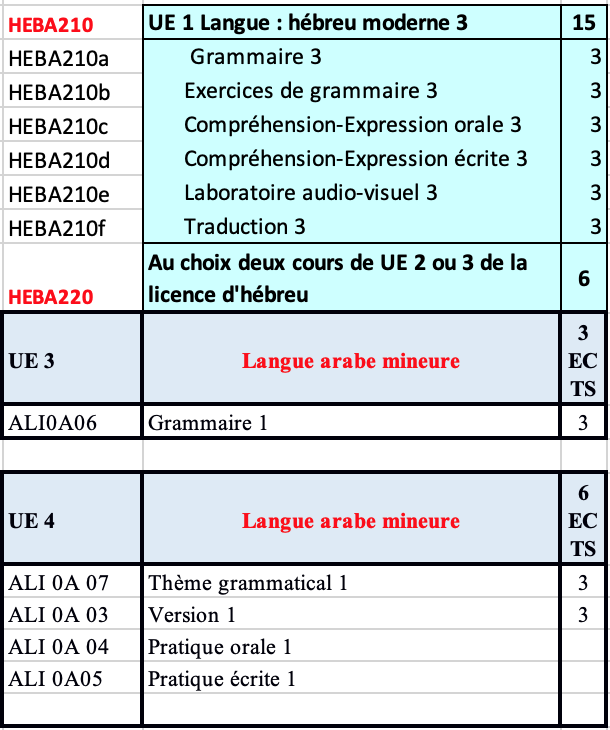 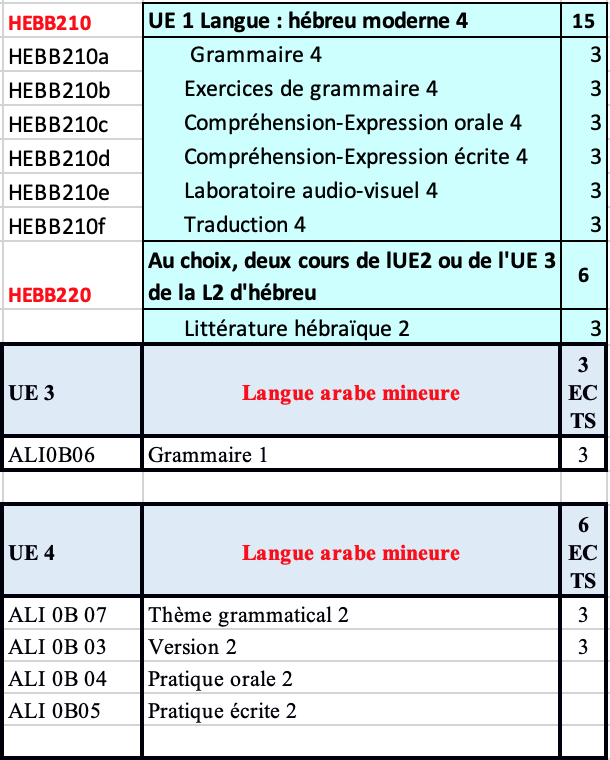 L3, S5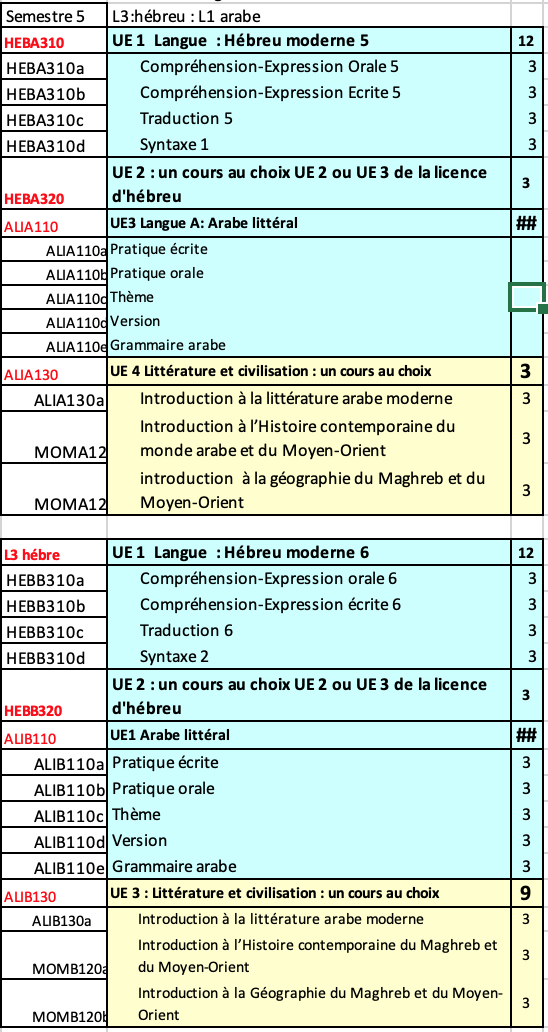 L3, S6
L’hébreu moderne comme seconde langueL’hébreu moderne peut être choisi comme seconde langue dans le cadre d’une licence bilangue. Les blocs d’enseignements de seconde langue ont la composition suivante :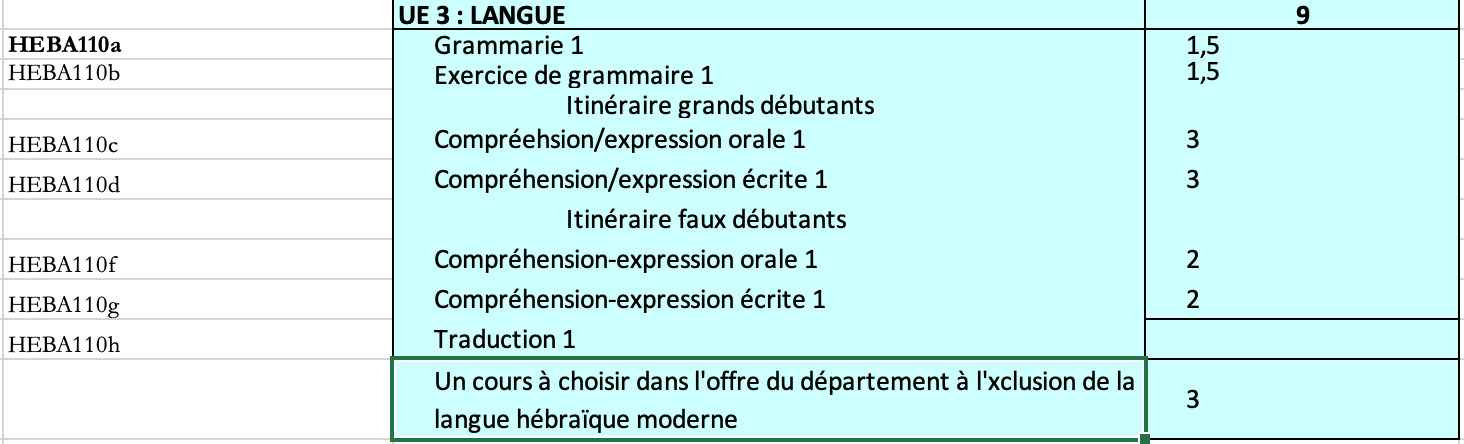 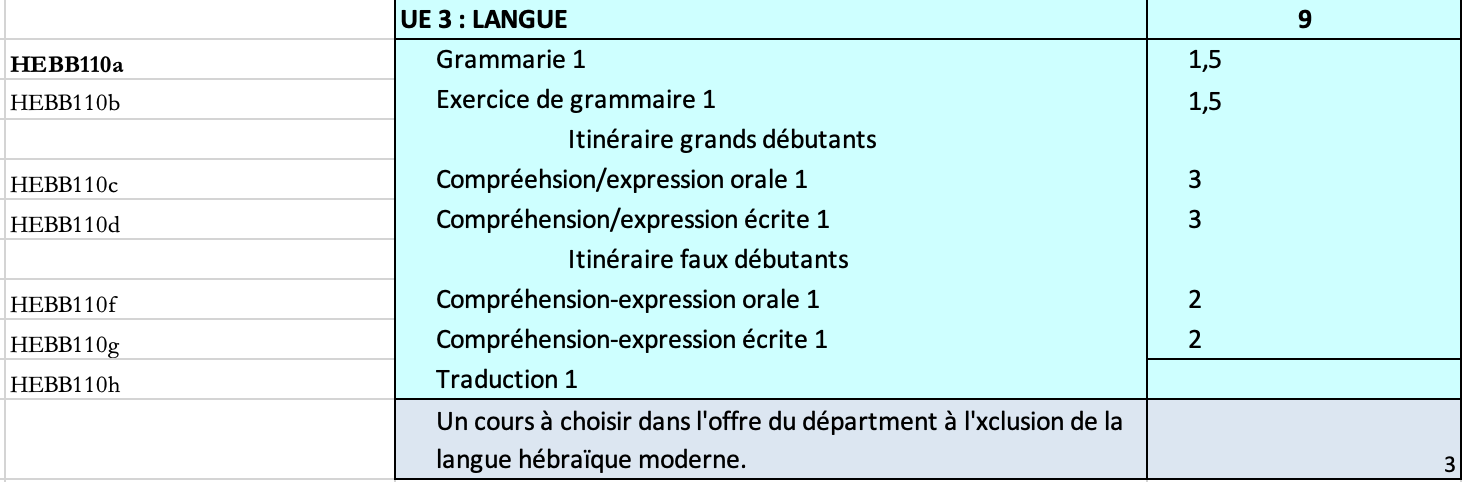 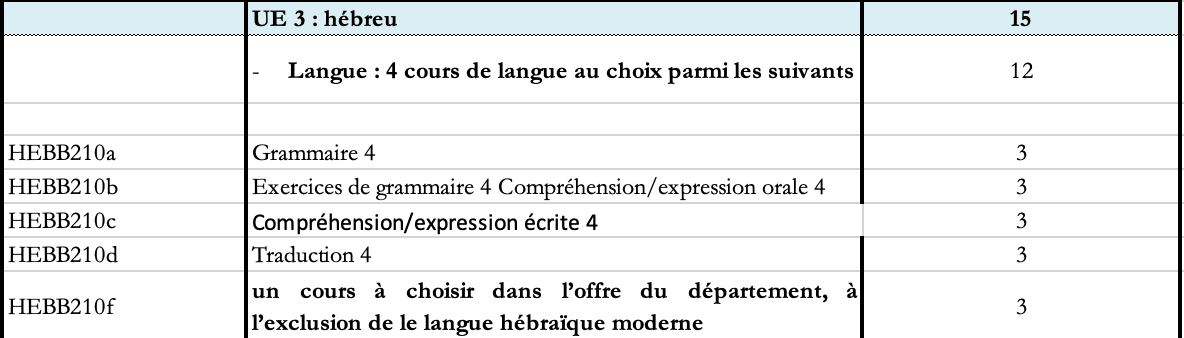 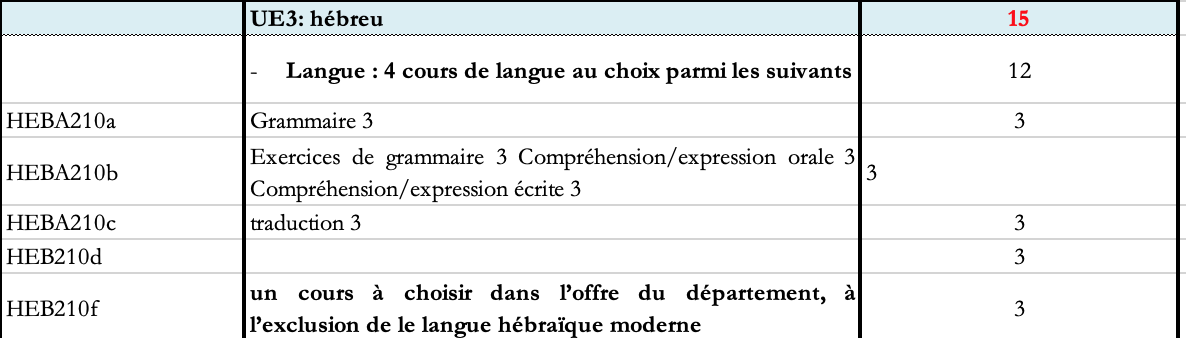 Enseignements des parcours thématiques et disciplinairesLes enseignementsHEBA110a – HEBB110a Grammaire 1-2 (Gabrielle Atlan)S’adressant à de faux-débutants à qui la grammaire fait généralement défaut, ce cours reprend les bases de la grammaire hébraïque : les schèmes nominaux, les formes verbales, la racine des verbes et leur conjugaison aux trois temps, la flexion des noms réguliers et irréguliers.  Nous traiterons dans un premier temps les verbes réguliers avant d’aborder progressivement les verbes irréguliers.Évaluation : examen écrit.HEBA110b – HEBB110b Exercices de grammaire 1-2 (Agnès Woog)Morphologie du verbe et du nomÉvaluation : Deux partiels écrits pour le CC (note= Sup (moyenne, dernier partiel)). Un examen pour le CCHEBA110c – HEBB110c Compréhension-Expression orale 1 - 2 (Javier Leibiusky)La langue étant un moyen de communication, les étudiants vont, dès le premier cours, mettre en pratique tout ce qu’ils apprennent dans les cours théoriques, pour arriver à comprendre et à s’exprimer oralement. Évaluation : Contrôle continue par exercices notés et épreuve finale orale.HEBA110d – HEBB110d Compréhension-Expression écrite 1 - 2 (Rinat Sela-Tsal)Les étudiants apprennent la lecture en travaillant avec des textes simples et en faisant des exercices individuels et en groupe. Ils pratiquent parallèlement l’écriture et rédigent des petits textes en hébreu dès le début.Évaluation : Contrôle continue par exercices notés et épreuve finale écrite.HEBA110e Laboratoire/audiovisuel 1(R. Sela-Tsal)  HEBB110e Laboratoire/audiovisuel  2 (Javier Leibiusky)Dans ce cours nous travaillerons le contenu du cours théorique en utilisant des petites vidéos et des diaporamas qui font partie du même programme.Évaluation : Contrôle continue par exercices notés et épreuve finale.HEBA110f – HEBB110f Compréhension expression orale 1 - 2 (Javier Leibiusky – Rinat Sela-Tsal)Exercices d’expression orale, débats et discussions à partir de textes ou sujets d’actualité.Évaluation : Contrôle continue par exercices notés et épreuve finale orale.HEBA110g – HEBB110g Compréhension- expression écrite 1-2 (Gabrielle Atlan)Lecture, compréhension et analyse de textes de différentes sources. Évaluation : examen écrit.HEBA110h - HEBB110h Traduction (Agnès Woog)Thème grammatical dans un premier temps. Dans un second temps s’ajoute la version. Utilisation des dictionnaires imprimés et des dictionnaires en ligne.Évaluation :  CC, deux partiels + préparations des textes (note= Sup (moyenne, dernier partiel)) ; CT, un examen comportant Un thème et une version, avec dictionnaires imprimés.HEBA130a – HEBB130 Propédeutique des études hébraïques et juives (Tous/toutes enseignant.e.s du département)Dans le cadre d’un séminaire à intervenant.e.s animé par tous/toutes les collègues de département des études hébraïques et juives, le cours présente les différentes disciplines et en introduit l’approche adopté par chaque enseignant.e.HEBA120a Propédeutique des études hébraïques et juives, exercices (Elisa Carandina) HEBB120a Propédeutique des études hébraïques et juives, exercices (Joël Sebban)Le cours a pour objectif de développer les compétences des étudiant.e.s en termes de lecture et analyse des textes de nature différente et de les intégrer à la réflexion menée dans le cadre du cours de Propédeutique des étude hébraïques et juives (HEBBA130a). Évaluation : Devoirs en classe, fiches de lectures.HEBA120b Yiddish 1 (Arnaud Bikard- Valentina Fedchenko)Le cours s’adresse à tous les étudiants, aucune connaissance préalable n’étant requise. L’apprentissage de la langue se fait conjointement à l’étude de la civilisation ashkénaze à travers l’étude de chansons, de textes littéraires, de mythes, etc. Au terme du premier niveau, les étudiants connaissent l’histoire de la langue yiddish et les fondamentaux de la civilisation qui s’y rattachent. Ils sont capables de lire des textes simples et de mener une conversation basique. Bibliographie : Manuel de yiddish distribué aux étudiants.Évaluation : Un devoir en classe et un examen final (droit à dictionnaires et documentation.)HEBB120b Yiddish 2 (Valentina Fedchenko)Le deuxième niveau est la suite logique du premier mais certaines personnes (notamment ceux qui ont déjà une bonne connaissance de l’allemand) peuvent immédiatement l’intégrer. Au terme du deuxième niveau, la connaissance de la grammaire est déjà bien avancée, les temps verbaux ont tous été étudiés, les textes lus et les conversations peuvent porter sur des sujets plus complexes. Bibliographie : Manuel de yiddish distribué aux étudiants.Évaluation : Un devoir en classe et un examen final (droit à dictionnaires et documentation.)HEBA120c Judéo-arabe 1 (Yohann Taïeb)Ce cours est une initiation aux parlers et aux littératures judéo-arabes d'Afrique du Nord, l'accent étant mis sur le Maroc et la Tunisie. Aucun pré-requis en arabe ou en hébreu n'est exigé. Le semestre s'ouvre sur une présentation générale du judéo-arabe et de l'histoire des Juifs au Maghreb. Il aborde les bases de la grammaire judéo-arabe dialectale d'Afrique du Nord, tout en enseignant aux étudiants non-hébraïsants le système graphique hébraïque. Les hébraïsants sont avantagés par leur connaissance du système graphique hébraïque et les arabisants le sont par leurs connaissances en arabe. Les cours sont principalement structurés autour de l’étude de textes qui permettent de présenter les spécificités linguistiques et culturelles des Juifs de la région concernée. D'autres types de documents peuvent servir de supports (chansons, extraits de pièces de théâtre, etc.).Évaluation : Un devoir sur table en fin de semestre portant sur des questions de cours.HEBB120c Judéo-arabe 2 (Jonas Sibony)Ce cours prend la suite du 1er niveau. C'est une initiation aux parlers et aux littératures judéo-arabes d'Afrique du Nord, l'accent étant mis sur le Maroc et la Tunisie. Les cours sont principalement structurés autour de l’étude de textes qui permettent de présenter les spécificités linguistiques et culturelles des Juifs de la région concernée. D'autres types de documents peuvent servir de supports (chansons, extraits de pièces de théâtre, etc.).Il est préférable d'avoir suivi le premier niveau.Évaluation : Un devoir sur table en fin de semestre portant sur des questions de cours.HEBA130a Histoire des Juifs de France et des territoires français dans le temps long (Joël Sebban)Ce cours présente l’histoire des Juifs de France de la monarchie d’Ancien Régime à la communauté juive actuelle, en France métropolitaine et dans les possessions françaises d’Afrique du Nord. Après une introduction sur le statut des « nations juives » du royaume de France au cours du XVIIIe siècle, nous analyserons les différents aspects de l’intégration des juifs à la nation à partir de la Révolution française et ses mises en cause successives au moment de l’Affaire Dreyfus et du régime de Vichy. Nous explorerons dans un second temps le traitement différencié des communautés juives par l’État colonial en Afrique du Nord et nous intéresserons aux relations complexes entre judaïsme français et judaïsme nord-africain. Nous verrons enfin comment et sur quels fondements le judaïsme français se reconstruit après la tragédie du génocide, alors que la naissance de l’État d’Israël modifie le rapport à l’identité juive et que l’Empire français entame sa décolonisation.Objectifs pédagogiques : 1. Comprendre la place et le rôle des juifs de France métropolitaine et d’Afrique du Nord dans l’histoire de la nation française et de son empire colonial 2. Analyser les enjeux contemporains de la communauté juive à la lumière de la profondeur historique 3. Connaître l’historiographie du judaïsme français et se familiariser avec les sources et les méthodes du travail d’historien.BibliographieJean-Jacques Becker et Annette Wievorka (dirs.), Les juifs de France de la Révolution à nos jours, Paris, Liana Levi, 1998.Joëlle Allouche-Benayoun, Doris Bensimon, Juifs d’Algérie, Toulouse, Privat, 1989.Michel Abitbol, « La rencontre des juifs de France avec le judaïsme d’Afrique du Nord », dans Les relations intercommunautaires juives en Méditerranée occidentale, XIIIe-XXe siècles (J.L. Miège, dir.), Paris, Éd. du CNRS, 1984, p.229-242.Évaluation : Fiche de lecture croisée de deux ouvrages choisis en accord avec l’enseignant ou exposé oral avec remise d’un texte écrit.HEBB130a Histoire des Juifs séfarades (VIII-XV) (Marie-Christine Bornes Varol)Après un rappel de la présence juive dans la Péninsule ibérique avant la conquête arabe de 711 (province romaine et royaume wisigoth), le cours  couvre  l’étude  des  communautés  juives  d’al- Andalus et l’avènement de l’âge d’or des lettres hébraïques ; le développement de la culture juive dans l’Espagne chrétienne; la crise de 1391 et les causes de l’expulsion des Juifs d’Espagne en 1492. Ouvrages de base :SUAREZ FERNANDEZ Luis, Les Juifs espagnols au Moyen-Age, Paris : Gallimard, 1983. KRIEGEL Maurice, Les Juifs à la fin du Moyen Age dans l’Europe méditerranéenne, Paris : Hachette, 1979.BARKAI Ron, Chrétiens Musulmans et Juifs dans l’Espagne médiévale – De la convergence à l’expulsion, Paris : Cerf, 1994.HEBB130b Littératures juives dans un contexte mondialisé (Arnaud Bikard)Le but de ce cours est de former les étudiants à la pratique de la littérature comparée en étudiant des œuvres composées par des écrivains juifs et/ou reflétant les problématiques de l’identité juive au XXe siècle. Les œuvres seront lues en traduction française. Cette année, le cours abordera le thème des figures paternelles et se concentrera sur les œuvres suivantes : Isaac Bashevis Singer, Au Tribunal de mon père, Paris, Le livres de Poche, 2009.Franz Kafka, Lettre au Père, Paris, Gallimard, Folio, 2002.Amos Oz, Une histoire d’amour et de ténèbres, Paris, Gallimard, Folio, 2005.Évaluation : Un devoir à la maison et un examen final (commentaires de texte et questions de lecture).HEBA210a - Grammaire 2 (Gabrielle Atlan)Nous poursuivrons l’étude des verbes irréguliers abordée en L1 et porterons notre attention sur les voix passives, les modes conditionnel et subjonctif, l’organisation de la phrase, les conjonctions de coordination, de subordination, le pronom relatif etc. Les règles de la vocalisation déjà abordées en L1 seront reprises et approfondies autant que l’apprentissage des repères de la lecture sans les voyelles.Évaluation : examen écrit.HEBB210a Syntaxe de l’hébreu moderne 2 (I.-I. Yatziv Malibert)Ce cours propose d’étudier l’essentiel de la syntaxe de la phrase simple, coordonnée et complexe en hébreu. Seront étudiés les sujets comme l’ordre des mots, l’expression de la cause, de la manière, de la concession, les phrases hypothétiques.Évaluation : deux partiels (en contrôle continu) et un examen final.HEBA220a Judéo-espagnol 1 (Pandelis Mavrogiannis)Pas de prérequis pour ce cours qui s’adresse à des débutants. Se présenter, décrire des actions simples, maîtriser l’expression au présent, passé récent et futur proche ; lire et comprendre un court texte simple. En civilisation : judéo-espagnol et ladino ; qui sont les Judéo-Espagnols ; la parenté, la famille, la maison, us et coutumes. Proverbes et chansons.Cet enseignement fait partie du DLC3 de langues juives (judéo-espagnol).BibliographieVarol, Marie-Christine, Manuel de Judéo-espagnol - langue et culture, Paris : L’Asiathèque, 2006. (Introduction et leçons 1 à 3).Sephiha, Haïm Vidal, L’Agonie des Judéo-Espagnols, Paris : Entente, 1977.Évaluation : devoirs individuels et examen finalHEBA220b Yiddish 3 (Arnaud Bikard)Le troisième niveau de yiddish aborde des questions plus subtiles de grammaire (telles l’expression de l’aspect verbal ou la conjugaison des verbes périphrastiques). L’usage du yiddish en classe se fait de plus en plus exclusif. Les textes lus sont également tirés d’œuvres littéraires choisies pour la richesse des évocations historiques et culturelles qu’elles renferment. L’utilisation de chansons, du théâtre et de films est également prévue comme matériel pédagogique. BibliographieManuel de yiddish distribué aux étudiants.Évaluation : Un devoir en classe et un examen final (droit à dictionnaires et documentation.)HEBB220b Yiddish 4 (Arnaud Bikard)Le niveau le plus élevé de yiddish permet l’étude d’œuvres intégrales en langue originale (contes, nouvelles, films). Le cours est intégralement conduit en yiddish et se propose, en s’arrêtant sur des périodes historiques et des localités géographiques variées, d’illustrer la richesse du patrimoine culturel associé à cette langue. Des rappels de points de grammaire sont également prévus en fonction des besoins des étudiants. BibliographieManuel de yiddish distribué aux étudiantsÉvaluation : Un devoir en classe et un examen final (droit à dictionnaires et documentation.)HEBA230c - HEBB220c Littérature hébraïque moderne et contemporaine: formes, thèmes, époques - (Elisa Carandina)Le cours vise à introduire les étudiant.e.s à la multiformité de la littérature hébraïque moderne et contemporaine et à l’analyse littéraire des textes. En ayant comme point de départ un choix de textes, on en développe l’analyse, d’un côté,  et la mise en contexte, de l’autre.Dans chaque séance on aborde un extrait d’un.e auteur.e différent.e  (S. Geffen-E. Keret-D. Polonski, N. Zach, Ḥ. N. Bialik, Raḥel, Zelda, N. de Braslav, Y. Ḥ. Brenner, L. Goldberg, R. Modan, D. Vogel, D. Pagis) et d'un genre diffèrent (poésie, roman, nouvelle, théâtre, roman graphique et littérature de jeunesse).L’intégralité du cours (textes, analyse des textes, lexiques, ressources bibliographiques, autres ressources) est disponible sur la plateforme Moodle.Évaluation : activités notées et non-notées sur Moodle (50%), examen écrit (50%).HEBB220a Judéo-espagnol 2 (P. Mavrogiannis – Marie-Christine Bornes Varol)Avoir suivi le niveau 1A, connaître le judéo-espagnol ou bien connaître l’espagnol. Exprimer une idée ; argumenter ; se situer dans le temps et dans l’espace ; parler au passé ; raconter une histoire ; comprendre un entretien enregistré. Civilisation : fêtes religieuses et privées ; l’importance du chant : kantika, romanse, kopla ; l’humour et la satire ; Proverbes et chansons.Cet enseignement fait partie du DLC3 de langues juives (judéo-espagnol)BibliographieVarol Marie-Christine, Manuel de Judéo-espagnol - langue et culture, Paris : L’Asiathèque, 2006. (Introduction et leçons 4 à 6).Sephiha Haïm Vidal, L’Agonie des Judéo-Espagnols, Paris : Entente, 1977.Évaluation :  devoirs individuels et examen final.HEBB220d Méthodologie pour la Bible et la litt. parabiblique 1 (Madalina Vartejanu Joubert)Il introduit à l’approche scientifique des textes juifs anciens, en prenant appui tant sur des textes bibliques que non bibliques (Qumrân, Philon, Flavius Josèphe, etc.). Seront abordées les questions de l’historicité, de la reconstitution textuelle, des témoins manuscrits.Évaluation : commentaire de document. HEBA-B230a Introduction à la littérature talmudique 1 -2 (Agnès Woog)Études et analyses de textes tirés principalement du Talmud de Babylone. Évaluation : CC deux partiels et préparations écrites ou orales des textes. Note= Sup (moyenne (30% partiel 1+ 30% préparations orales ou écrites+40% partiel 2)), partiel 2). CT examen avec dictionnaires unilingues ou bilingues imprimés.HEBB230b Littérature rabbinique (Madalina Vartejanu Joubert- Agnès Woog)Introduction à la pensée rabbinique : la Révélation comme interprétation, la clôture de la prophétie, l’étude comme commandement, etc.  HEBB230c Littérature biblique et contemporaine : le passé dans le présent (Elisa Carandina – Madalina Vartejanu-Joubert)En prenant appui sur un choix de thèmes et de motifs, le cours vise à mettre en évidence à la fois leur permanence et leur évolution. Cette histoire appliquée de la réception des œuvres antiques et à leur relecture dans le contexte contemporaine, vise à former à l’identification des différentes techniques d’adaptation et de transfert d’un media à un autre.  Évaluation : commentaire de document.HEBA230d Histoire contemporaine du judaïsme ashkénaze XVIIIe-XIXe siècles (Joël Sebban)Ce cours explore les transformations démographiques, politiques, socio-économiques et culturelles du judaïsme d’Europe centrale et orientale, des partitions de la Pologne à la fin du XVIII siècle jusqu’aux grandes vagues d’antisémitisme de la fin du XIXe siècle et la mise en place d’une législation antisémite dans la Russie tsariste. Quelles différentes formes vont prendre entre ces deux dates la « sortie du ghetto » et de quelles manières les communautés juives vont chercher à préserver leurs identités tout en s’adaptant aux cadres de la modernité ? Comment va se constituer une expression nationale spécifiquement juive dans le cadre de l’émergence du mouvement des minorités nationales et de la montée d’un antisémitisme de plus en plus violent qui pousse de nombreux juifs à l’exil ?BibliographieJean Baugmarten, Rachel Ertel, Yitzhok Niborski, Annette Wieviorka (dir.), 1000 ans de cultures ashkénazes, Paris, Liana Levi, 1994.Jacob Katz, Hors du ghetto. L’émancipation des Juifs en Europe, 1770-1870, Paris, Hachette, 1984Israel Bartal, The Jews of Eastern Europe, 1772-1881, Philadelphia, University of Pennsylvania Press, 2005.Évaluation : Fiche de lecture croisée de deux ouvrages choisis en accord avec l’enseignant ou exposé oral avec remise d’un texte écritHEBB230d Anthropologie du judaïsme : éléments introductifs (Madalina Vartejanu Joubert)Introduction à l’histoire et aux grands thèmes de l’approche anthropologique ayant comme terrain d’étude la culture juive. Sujets classiques en anthropologie, nous traiterons de la parenté, de l’oralité, des pratiques sociales comme les rites de passage et les fêtes, du changement, du rapport local-global. Évaluation : compte rendu de lecture et participation active en cours. HEBB230e Histoire des Juifs de la fin du XIXe siècle à 1939 (Joël Sebban)Ce cours présente l’histoire des juifs d’Europe de l’émergence de l’antisémitisme moderne à la fin du XIXe siècle jusqu’au déclenchement de la seconde guerre mondiale, alors que le continent européen concentre la plus grande partie de la population juive mondiale. L’ambition est ici de montrer les juifs, non pas comme victimes d’une tragédie annoncée, mais comme acteurs centraux de la vie politique, sociale et culturelle des différentes nations européennes du premier XX siècle. Nous verrons comment, en contrepartie, se constitue durant ces décennies un antisémitisme dit « moderne », qui se fonde sur des critères prioritairement non religieux. Quelle place cet antisémitisme va prendre au sein des démocraties et des régimes totalitaires de l’Europe de l’entre-deux-guerres, en particulier dans l’Allemagne nazie et l’Italie fasciste ?Évaluation : Fiche de lecture croisée de deux ouvrages choisis en accord avec l’enseignant ou exposé oral avec remise d’un texte écrit.BibliographieDelphine Bechtel, La Renaissance culturelle juive en Europe centrale et orientale, 1897-1930 : langue, littérature et construction nationale, Paris, Belin, 2002.Amos Elon, Requiem allemand : Une histoire des Juifs allemands (1743-1933), Paris, Denoël, 2010 (traduction de Pierre-Emmanuel Dauzat).Renzo di Felice, Storia degli ebrei italiani sotto il fascismo, Turin, Einaudi, 1993 [1961] (traduction anglaise : The Jews in Fascist Italy. A History, Enigma Books, 2001).HEBA230e Histoire du Proche-Orient : ethnogenèse-conquête arabe (Madalina Vartejanu Joubert)Il s’adresse aux étudiants de L1, L2 et L3 qui souhaitent se former à la démarche historique. Seront abordés de nombreux aspects constitutifs de l’histoire juive dont les origines remontent à l’Antiquité : l’ethnogenèse, les institutions, l’exil, la diaspora, la rencontre avec les cultures environnantes assyro-babylonienne, grecque, hellénistique et romaine. Évaluation : constitution d’une bibliographie, commentaire de document, devoir sur table. HEBB230e Histoire des Juifs de la fin du XIXe siècle à 1939 (Joël Sebban)Ce cours présente l’histoire des juifs d’Europe de l’émergence de l’antisémitisme moderne à la fin du XIXe siècle jusqu’au déclenchement de la seconde guerre mondiale, alors que le continent européen concentre la plus grande partie de la population juive mondiale. L’ambition est ici de montrer les juifs, non pas comme victimes d’une tragédie annoncée, mais comme acteurs centraux de la vie politique, sociale et culturelle des différentes nations européennes du premier XXe siècle. Nous verrons comment, en contrepartie, se constitue durant ces décennies un antisémitisme dit « moderne », qui se fonde sur des critères prioritairement non religieux. Quelle place cet antisémitisme va prendre au sein des démocraties et des régimes totalitaires de l’Europe de l’entre-deux-guerres, en particulier dans l’Allemagne nazie et l’Italie fasciste ?Bibliographie : Delphine Bechtel, La Renaissance culturelle juive en Europe centrale et orientale, 1897-1930 : langue, littérature et construction nationale, Paris, Belin, 2002.Amos Elon, Requiem allemand : Une histoire des Juifs allemands (1743-1933), Paris, Denoël, 2010 (traduction de Pierre-Emmanuel Dauzat).Renzo di Felice, Storia degli ebrei italiani sotto il fascismo, Turin, Einaudi, 1993 [1961] (traduction anglaise : The Jews in Fascist Italy. A History, Enigma Books, 2001).Évaluation : Fiche de lecture croisée de deux ouvrages choisis en accord avec l’enseignant ou exposé oral avec remise d’un texte écrit.HEBA230f Philosophie et pensée juives – Introduction (Alessandro Guetta)Nous examinerons les thèmes principaux de la philosophie et de la pensée juives, de la période médiévale jusqu'à l'époque moderne et contemporaine : les relations entre la philosophie et la religion, entre la culture et les "vérités" de la tradition juive, seront étudiées en particulier.Pas de prérequis linguistique.Évaluation : Contrôle continu + examen final.HEBA230g Philosophie et pensée juives – Textes 1 (Alessandro Guetta)Ce cours se propose d'initier les étudiants à la langue de la philosophie, en étudiant des textes en hébreu relativement simple.Prérequis : une année d'hébreu Évaluation : Contrôle continu + examen final.HEBB230g Philosophie et pensée juives – Histoire (Alessandro Guetta)Les étapes principales de l'époque classique de la pensée juive, de Saadiya Gaon et les auteurs caraïtes (Xe siècle) jusqu'à la Renaissance (XVIe siècle). Parmi les auteurs étudiés : Yehuda ha-Lévy, Gersonide, Hisdai Crescas. Nous commencerons à décrire les aspects fondamentaux de la qabbalah.Évaluation : Contrôle continu + examen final.HEBB230h Philosophie et pensée juives – Textes 2 (Alessandro Guetta)Nous étudierons tout au long du cours un seul texte, le plus important de la tradition philosophique juive : le Guide des égarés de Maïmonide (ca. 1190), d'après les traductions hébraïques médiévale et moderne.Prérequis : deux années d'hébreu.Évaluation : Contrôle continu + examen final.HEBB230i Histoire des Juifs de l’expulsion de l’Espagne à l’émancipation (Alessandro Guetta)Interprétations anciennes et récentes de l'histoire des Juifs d'Europe à l'époque moderne.Étude des communautés juives d'Italie, Allemagne, Pays-Bas et Pologne-Lituanie du XVe au XVIIIe siècle : économie, société, culture.Évaluation : examen final + dossier.HEBB230f Histoire des Juifs en Palestine ottomane et mandataire (Rina Cohen Muller)Dans ce cours nous allons présenter la Palestine ottomane (1517-1917) puis mandataire (1917-1947) ses populations et ses dynamiques ; le terrain sur lequel le sionisme a pris racine avec la création du nouveau yishuv qui est le fondement de l’Etat d’Israël sans négliger l’intérêt des grandes puissances pour cette région de l’Orient.Ce cours devrait être pris en même temps ou après « Modernités et pensées politiques juives »Bibliographie :Albert Londres, Le Juif errant est arrivé, Paris, Arléa, 2010, dernière éditionLaurens Henry, La Question de Palestine, Paris, Fayard, 1999-2011Amoz Oz, Histoire d’amour et de ténèbres, Paris, folio, 2004HEBA230k L'État d'Israël et ses institutions (Rina Cohen Muller)Étude de documents fondamentaux tel la déclaration d'Indépendance, les treize lois fondamentales et des textes législatifs importants (ex. la loi de la citoyenneté). L’histoire israélienne sera abordée/analysée sous différents aspects aussi avec des supports audiovisuels. Une attention particulière sera apportée aux grandes questions qui façonnent la réalité israélienne. La méthodologie sera l’axe de toutes les séancesIl est conseillé de suivre ce cours après avoir vu les cours qui précèdent la création de l’Etat d’Israël « Histoires des juifs en Palestine ottomane & mandataire » et « Modernités et pensées politiques juives ».BibliographieAvner Ben Amos, Israël, La Fabrique de l’identité nationale, CNRS 2014Greilsammer Ilan, Religion et Etat en Israël, Cerf, 2013Michel Abitbol, Histoire d’Israël, Perrin 2018Évaluation : exposé et/ou fiche de lecture, examen.HEBA230l La société israélienne et ses composantes (Rina Cohen Muller)Le cours analyse l'histoire politique et sociale israélienne, à travers les différents courants historiographiques, depuis la création de l’État à nos jours en se concentrant notamment sur les thèmes fondamentaux qui la marquent comme la grande immigration de 1948-1951, celles des juifs rescapés de la Shoah, des arrivants en provenance des pays arabes, leurs processus d'intégration, les clivages de la société israélienne et ses principaux mouvements politiques.Il est conseillé de suivre ce cours après avoir vu les cours qui précèdent la création de l’Etat d’Israël « Histoires des juifs en Palestine ottomane & mandataire » et « Modernités et pensées politiques juives »Évaluation : exposé ou fiche de lecture, examen.HEBA230m Relations internationales d’Israël (Rina Cohen Muller)Après un bref rappel retraçant l'intérêt de l'Occident dans la Palestine ottomane du XIXe siècle, (la Question d'Orient, la réinvention de la terre sainte) et la période mandataire, nous aborderons la dynamique des rapports entre Israël et le monde de sa création à nos jours, notamment avec les pays voisins. Ces relations varient en fonction des rapports de force entre les grandes puissances et particulièrement de l'évolution de la situation au Proche-Orient dans laquelle Israël joue un rôle central. Après une introduction générale, et le rappel des règles du droit international, on traitera des relations avec certains États, des acteurs principaux dans la région. Il est conseillé de suivre ce cours après avoir vu les cours qui précèdent la création de l’Etat d’Israël « Histoires des juifs en Palestine ottomane & mandataire » et « Modernités et pensées politiques juives »Évaluation : exposé et/ou fiche de lecture, examen.HEBB230n Modernités et pensées politiques juives (Rina Cohen Muller)Les populations juives européennes voient leurs vies se transformer radicalement par le mouvement des Lumières juives (Haskala) et le processus de l’Emancipation qui ne peuvent être dissociés. Dans ce cours nous allons étudier les courants idéologiques juifs qui dominent cet espace dont le BUND, le territorialisme etc. Une attention particulière sera accordée à l’histoire de la pensée sioniste allant du protosionisme, en passant par les différents courants qui le composent jusqu’à la création de l’Etat d’Israël. Une attention particulière est accordée aux questions de méthodologie. Il est vivement conseillé de suivre d’abord le cours « Histoire contemporaine du judaïsme ashkénaze, XVIIIe-XIXe siècles », qui sera la base de ce coursBibliographie : Herzl Theodor, L'Etat des juifs, Paris, La découverte, 2008.Pinsker Leon, Autoémancipation, Paris, La Fabrique, 2006Charbit Denis, Qu'est-ce que le sionisme ? Albin Michel, 2007HEBA230o Sources du droit hébraïque (Agnès Woog)Après une introduction théorique (portant en particulier sur la définition et essence du droit hébraïque,  la  chronologie du DH, les notions de halakha/aggada ; droit religieux/ proprement juridique ; Tora écrite/orale et droit oral/droit écrit ; droit de la Tora/ droit des sages)  on abordera les sources différents types de sources (sources écrites, sources substantielles etc.) et la notion de norme fondamentale avant de développer les sources formelles (en part. l'interprétation et la législation) à travers une analyse de textes  tirés  de la littérature tannaïtique, talmudique et médiévale pour l’essentiel. Une bonne maîtrise passive de la langue est indispensable.Évaluation : CC deux partiels et préparations écrites ou orales des textes. Note= Sup (moyenne (30% partiel 1+ 30% préparations orales ou écrites+40% partiel 2)), partiel 2). CT examen avec dictionnaires unilingues ou bilingues imprimés.HEBB230p Droit hébraïque (Gabrielle Atlan) Nous étudierons l’évolution du droit hébraïque depuis l’exil de Babylone en 586 avant l’ère commune au 16e siècle, à travers des extraits du Talmud, du Midrash et de la littérature rabbinique. Nous aborderons notamment les circonstances dans lesquelles la Loi orale fut couchée par écrit pour aboutir à la Mishna et au Talmud au début du 6e siècle.Nous mettrons en exergue les textes bibliques et midrashiques qui confèrent aux docteurs de la Loi toute leur légitimité pour prendre les mesures qui s’imposent en fonction de leur temps. Ces mesures se justifient par la coexistence de deux principes apparemment contradictoires et cependant fondamentaux du droit hébraïque, selon lesquels la Torah vient du Ciel (Torah min ha-shamayim), mais elle n’est pas dans le Ciel (Lo ba-shamayim hi).Connaissance de l’hébreu requiseÉvaluation : Examen HEBA330a Judéo-espagnol 3 (Marie-Christine Bornes Varol- Pandelis Mavrogiannis)(Niveau accessible aux étudiants ayant suivi le niveau 2A, connaissant le judéo-espagnol ou connaissant très bien l’espagnol) Introduction à différents styles écrits et présentation des différentes graphies ; apprentissage de la graphie hébraïque du judéo-espagnol (imprimée et cursive) ; savoir restituer le contenu d’un entretien enregistré ; résumer en judéo-espagnol ; traduire de et vers le judéo-espagnol. Littérature : les différents genres littéraires sont présentés à partir de textes expliqués en commun (Me’am Lo’ez, roman, théâtre, presse, récits brefs, essais, poésie chantée, saynètes satiriques ; auteurs contemporains). Civilisation : le personnage folklorique de Djoha et son usage ; le grand commentaire biblique ; l’Alliance israélite universelle et l’influence française ; les liens renoués avec l’Espagne ; Salonique et la shoah ; l’état actuel de la diaspora.Cet enseignement fait partie du DLC3 de langues juives (judéo-espagnol).Bibliographie :Varol Marie-Christine, Manuel de judéo-espagnol – langue et culture, Paris : l’Asiathèque, 2006. (Anthologie et alphabets) et textes originaux différents chaque année.Benbassa Esther & Rodrigue Aron, Histoire des Juifs sépharades –de Tolède à Salonique, Paris : Seuil, 2002.Évaluation :  Travaux personnels, participation aux ateliers ou travaux d’équipe, examen final.HEBA330b Judéo-espagnol 4 (Marie-Christine Bornes Varol)(Niveau accessible aux étudiants ayant suivi le niveau 2A, connaissant le judéo-espagnol ou connaissant très bien l’espagnol) Introduction à différents styles écrits et présentation des différentes graphies ; apprentissage de la graphie hébraïque du judéo-espagnol (imprimée et cursive) ; savoir restituer le contenu d’un entretien enregistré ; résumer en judéo-espagnol ; traduire de et vers le judéo-espagnol. Littérature : les différents genres littéraires sont présentés à partir de textes expliqués en commun (Me’am Lo’ez, roman, théâtre, presse, récits brefs, essais, poésie chantée, saynètes satiriques ; auteurs contemporains). Civilisation : le personnage folklorique de Djoha et son usage ; le grand commentaire biblique ; l’Alliance israélite universelle et l’influence française ; les liens renoués avec l’Espagne ; Salonique et la shoah; l’état actuel de la diaspora.Cet enseignement fait partie du DLC3 de langues juives (judéo-espagnol).Bibliographie :Varol Marie-Christine, Manuel de judéo-espagnol – langue et culture, Paris : l’Asiathèque, 2006. (Anthologie et alphabets) et textes originaux différents chaque année.Benbassa Esther & Rodrigue Aron, Histoire des Juifs sépharades –de Tolède à Salonique, Paris : Seuil, 2002.Évaluation :  Travaux personnels, participation aux ateliers ou travaux d’équipe, examen final.HEBA330c – HEBB330c Litt. hébraïque moderne et contemporaine (Elisa Carandina)L'écriture féminine dans la littérature hébraïque moderne et contemporaine.Dans le cadre d'une introduction aux approches critiques du gender dans la littérature et d'un approfondissement des spécificités du contexte littéraire en langue hébraïque, on abordera la production littéraire des écrivaines à différentes époques et dans divers genres littéraires. Une attention particulière sera accordée à la réflexion concernant la prise de la parole.La bibliographie et les textes abordés seront progressivement fournis en format papier et en format électronique lors des séances du cours.Bibliographie de référenceFeldman, Y., No Room of Their Own, New York: Columbia University Press, 1999.Fuchs, Esther, Israeli Mythogynies: Women in Contemporary Hebrew Fiction, Albany, N.Y.: State University of New York Press, 1987.Sokoloff, Naomi B., Lapidus. Lerner, Anne & Norich, Anita (eds.), Gender and Text in Modern Hebrew and Yiddish Literature, New York Cambridge, Mass.: Jewish Theological Seminary of America Distributed by Harvard University Press, 1982.Zierler, Wendy, And Rachel Stole the Idols: The Emergence of Modern Hebrew Women’s Writing, Detroit, MI: Wayne State University Press, 2004.Évaluation : travail écrit et exposé (60%), examen final (40%).HEBA330e Judéo-arabe 3 (Joseph Tedghi)Dans les sociétés juives d’Afrique du Nord, une littérature judéo-arabe, riche et diversifiée, a été élaborée, en marge de la littérature savante consignée en hébreu. Véhiculée oralement et mise occasionnellement par écrit, cette production a connu une large diffusion, au lendemain de l’introduction de l’imprimerie au Maghreb aux XIXe et XXe siècles. L’examen du corpus révèle une pluralité de genres : traduction et commentaires de textes bibliques, liturgiques et paraliturgiques, recueil d’éthique, œuvres homilétiques, hagiographies, contes et récits, poésie et chansons, pièces de théâtre, romans et nouvelles, journaux et périodiques etc. Après une présentation des différents aspects de la culture et de la civilisation judéo-arabes, le cours abordera l’étude et l’analyse des caractéristiques linguistiques et littéraires du judéo-arabe maghrébin à l’époque moderne et contemporaine, à travers une sélection de textes (prose et poésie). L’objectif consiste à faire découvrir aux étudiants, d’une part, les différents genres littéraires et d’autre part, les spécificités linguistiques des dialectes judéo-arabes des trois pays du Maghreb (Maroc, Algérie et Tunisie). Le cours tentera par ailleurs de familiariser les étudiants avec les textes manuscrits, et de les initier à décrypter les différents types d’écritures cursives, en usage dans les communautés juives du Maghreb. Cet enseignement s’étale sur deux semestres. Prérequis : Connaissance de l’arabe ou du judéo-arabe souhaitée.Bibliographie Alvarez-Péreyre Frank & Baumgarten Jean (eds.), Linguistique des langues juives et linguistique générale, Paris, 2003.Bar-Asher Moshe, Massorot u-leshonot shel Yehude Ṣfon-Afriqa, Jérusalem, 1998. Bar-Asher Moshe, La Composante hébraïque du judéo-arabe algérien [Communautés de Tlémcen et Aïn-Témouchent], Jérusalem, 1992.Bar-Asher Moshe, Leshonot, massorot u-minhagot – ‘Iyyunim bi-leshonot, be-massorot, be-’orḥot ḥayyim, u-be-yeṣirot shel ha-Yehudim ba-Maghreb ve-‘iyyunim bi-leshonot ha-Yehudim, Jérusalem, 2010.Bar-Asher Moshe, Ḥiqre Ma‘arav – ‘Iyyunim bi-leshonot u-be-massorot, be-’orḥot ḥayyim u-bi-t‘udot shel Yehude ha-Maghreb, Jérusalem, 2017.Chetrit Joseph, Ha-shira ha-‘aravit-yehudit she-bi-khtav bi-Ṣfon Afriqa –‘Iyyunim poetiyyim, le-shoniyyim ve-tarbutiyyim, Jérusalem, 1994.Chetrit Joseph, Diglossie, hybridation et diversité intra-linguistique : études sociopragmatiques sur les langues juives, le judéo-arabe et le judéo-berbère, Paris, 2007. Cohen David, Le Parler arabe des juifs de Tunis, Paris-La Haye, (Tome 1, 1964 ; tome 2, 1975).Cohen Marcel, Le Parler arabe des juifs d’Alger, Paris,1912. Henshke Yehudit, Hebrew Elements in Daily Speech : A Grammatical Study and Lexicon of the Hebrew Component of Tunisian Judeo-Arabic, Jérusalem, 2007. Lévy Simon, Parlers arabes des Juifs du Maroc : Histoire, Sociolinguistique et géographie dialectale, Zaragoza, 2009. Maman Aharon, Mirqam leshonot ha-Yehudim bi-Ṣfon Afriqa, Jérusalem, 2014.Tedghi Joseph (ed.), Les Interférences de l’hébreu dans les langues juives, Paris, Inalco, 1995. Tedghi Joseph, « Maḥzor be-‘aravit-yehudit ma‘aravit », Massorot 8 (1994), P. 91-160.Tedghi Joseph, « Usages de la graphie hébraïque dans la transcription des parlers judéo-arabes modernes au Maghreb », in Codifications des langues de France, eds. D. Caubet, S. Chaker & J. Sibille, Paris, l’Harmattan, p. 415-441.Tedghi Joseph, « Le livre de Jonas traduit en judéo-arabe marocain par Samuel Malka : étude linguistique », in Dynamiques langagières en Arabophonies : variations, contacts, migrations et créations artistiques (Hommage offert à Dominique Caubet), eds. A. Barontini, C. Pereira, A. Vicente & K. Ziamari, Zaragoza, 2012, p. 254-290.Tobi Yosef & Zivia, La Littérature judéo-arabe de Tunisie :1850-1950, Tel-Aviv, 2000 (en hébreu). Zafrani Haïm, Littératures dialectales et populaires juives en Occident musulman, Paris, 1980. Zafrani Haïm, Deux mille ans de vie juive au Maroc, Paris, Maisonneuve et Larose, 1999.Évaluation : Contrôle continu : un dossier et/ou exposé 50%. Contrôle final : écrit en fin de semestre 50%. HEBB330e Judéo-arabe 4 (Joseph Tedghi)Ce cours constitue la suite logique de l’UE3 A. Voir ci-dessus le descriptif.Prérequis : UE3 A validéeÉvaluation : Contrôle continu : un dossier et/ou exposé 50%. Contrôle final : écrit en fin de semestre 50%. HEBB330d Histoire de la langue hébraïque (Il-Il Yatziv Malibert)Ce cours propose de passer en revue les principaux états de l’hébreu, de sa « naissance » vers -1200 jusqu'à sa « renaissance » en tant que langue vernaculaire et officielle afin d’aborder les principales caractéristiques linguistiques de chaque état de langue et en particulier ceux de l’hébreu renaissant et l’hébreu moderne. Prérequis obligatoires : connaissance de l’hébreu biblique.Évaluation : deux devoirs (en contrôle continu) ou un examen final.HEBA310b Compréhension-Expression orale 5 (Rinat Sela-Tsal)Ces cours visent à initier les etudiant.e.s à lire couramment des articles de la presse israélienne contemporaine, à comprendre des arguments principaux du texte et exprimer une opinion critique sur les articles.Évaluation : cc par exercices notés et épreuve finale écrite.HEBB310b Compréhension-Expression orale 6 (Rinat Sela Tsal)Suite au cours du premier semestre dans ce cours les etudiant.e.s choisissent eux-mêmes les articles, les exposent devant leur camarades en classe et mènent un débat autour des idées abordées dans ces articles.Évaluation : Contrôle continu par exercices notés et épreuve finale écrite.HEBB310c Traduction 6 (Agnès Woog)Version de textes littéraires ou d’essais.Évaluation : CC : deux partiels+ préparations des textes (note= Sup (moyenne pondérée (Partiel 1 (30%) + préparations (30%)  + partiel 2 (40%)), dernier partiel)). CT : une version, avec dictionnaires unilingues imprimés.HEBB310d Syntaxe 2 (Il-Il Yatziv-Malibert)Ce cours est la suite obligatoire du cours Syntaxe de l’hébreu moderne 1.  Il propose d’élargir l’étude de la syntaxe de la phrase complexe en hébreu, les bases de l’analyse des constituants et de diverses dépendances. Évaluation : deux partiels (en contrôle continu) et un examen finalHEBB330f Histoire et mémoires de la Shoah (Joël Sebban)Ce cours a deux volets : le premier est l’étude de la politique d’extermination des juifs d’Europe par l’Allemagne nazie depuis l’instauration d’un antisémitisme d’État au cours des années trente jusqu’à la mise en œuvre de la « solution finale » ; le second se penche, à partir de sources très variées allant du roman au film et à la bande dessinée, sur les cultures mémorielles de la Shoah de la fin de la seconde guerre mondiale à nos jours, principalement en Europe, aux États-Unis et en Israël. Nous verrons à quel rythme et sous quelles formes la Shoah a peu à peu pris place dans l’imaginaire collectif et réfléchirons, à partir de l’expérience du génocide, aux rapports qu’entretiennent histoire et mémoire dans le travail de l’historien.Bibliographie : Anne Grynberg, La Shoah, l’impossible oubli, Paris, Gallimard, 1995.Saül Friedlander, L’Allemagne nazie et les Juifs, 2 vol., Paris, Le Seuil, 1997-2008.Marion Kaplan, Between Dignity and Despair: Jewish Life in Nazi Germany, Oxford, Oxford University Press,1999.Évaluation : Fiche de lecture croisée de deux ouvrages choisis en accord avec l’enseignant ou exposé oral avec remise d’un texte écrit.Brève présentation des dix parcours thématiques et disciplinairesPour plus de détails sur les enseignements de chaque parcours : http://www.inalco.fr/formations/formations-diplomes/accueil-formations-diplomes/licences/licences-parcours-thematiques Anthropologie (ANT)Convaincue de l’unité du genre humain, l’anthropologie veut saisir à la fois la diversité des cultures humaines et les caractéristiques universelles de l’homme en société. Le parcours anthropologie en licence offre une prise de contact avec cette discipline, sa méthode (l’enquête de terrain), ses domaines de recherches, ses courants et ses réflexions scientifiques, ses grands auteurs. Il prépare au parcours anthropologie en master LLCER orientation recherche.Enjeux politiques mondiaux (ENJ)Ce parcours vise à initier les étudiants à l’étude d’enjeux transnationaux dont la nature est à la fois politique, institutionnelle, sociale et économique : A travers l’étude des institutions, des régimes politiques et des modes de gouvernement, les différents enseignements doteront les étudiants de connaissances et d’outils analytiques essentiels pour appréhender des phénomènes qui se manifestent à la fois au sein des espaces nationaux et au travers des frontières étatiques. Des dynamiques caractérisant diverses régions du monde seront abordées de manière comparative et en croisant les échelles d’analyse.Environnement (ENV )Changement climatique et crises environnementales s’éprouvent à la surface du globe depuis des lieux précis. L’INALCO constitue, par son ouverture au monde et la pluridisciplinarité de ses formations en licence, une opportunité originale et unique en France de penser la crise écologique de manière décentrée, tant d’un point de vue géographique que disciplinaire, en lien avec les langues et les cultures qui y sont représentées. Ce parcours regroupe ainsi, sous l’expression des  « humanités environnementales », domaine de recherche émergent en France depuis les années 2000, un ensemble de disciplines qui analysent le lien entre environnement, pratiques (culturelles, sociales) et questions (politiques, économiques, éthiques), et se voient progressivement transformées dans leurs modèles théoriques, leurs méthodes et leurs terrains d’enquête, par cet objet d’étude qu’est « l’environnement » depuis une trentaine d’années. Ce parcours, pionnier en France, en prise avec une actualité brûlante et la diversité du monde, rassemble ainsi économistes, littéraires, anthropologues, historiens, géographes.Genres, féminités et masculinités (GFM)Le parcours transversal « Genres, féminités et masculinités » se propose de donner à réfléchir et de déconstruire le principe de « valence différentielle des sexes » (F. Héritier-Augé), défini comme une hiérarchisation entre genres et qui se fait aux dépens des femmes. L’extrême diversité du féminin et du masculin dans les différentes aires culturelles du monde et la limite de la binarité du genre seront étudiées dans des domaines aussi variés que l’éducation, la reproduction, la religion, et la sexualitéHistoire connectée du monde (HCM)Le parcours Histoire connectée du monde présente la diversité des disciplines qui étudient l’histoire de l’humanité et le changement de regard qu’apportent l’anthropologie, l’archéologie, la génétique et l’histoire connectée. Cela permet d’intégrer pour la première fois au récit de l’histoire humaine la période précoloniale du monde extra-européen.Linguistique (LGE)Le parcours linguistique - en tant que discipline relevant des sciences de l'homme et de la société -  propose des enseignements organisés en une progression cohérente : (i) présentation générale des langues du monde, des usages de la langue et des relations entre langue et société ; (ii) études des unités du langage ; (iii) modèles syntaxiques, présentation des classements en types et application ; (iv) dynamique des langues (langues en contact, changements historiques).Littératures, arts et traduction (LIT)Ce parcours vise à donner aux étudiants les outils méthodologiques, critiques et conceptuels pour comprendre comment le texte s'organise et fonctionne à l'intérieur du champ littéraire et de la culture au sein desquels il s'inscrit, à mieux saisir les réseaux de signifiance et d'images dont il est tissé. Vivement conseillé pour tout étudiant souhaitant poursuivre en master ARL ou TRL de l’INALCO.Oralité (ORA) L’oralité place la parole au centre de la communication.  Elle appartient au patrimoine immatériel de l’humanité ; est aussi contemporaine et peut être étudiée comme un art verbal à part entière qui englobe l’expression du corps, l’accompagnement musical et la néo-oralité. Elle est attestée en Afrique, aux Amériques, en Asie et en Europe. Son domaine d’expression privilégié est la littérature orale (épopée, conte, proverbe, etc).En contexte souvent plurilingue, l’oralité concerne des langues à statuts variés : minorées, dominantes, enseignées ou non. Elle s’intéresse aux faits sociaux ; est un outil puissant de création et de transmission ; exprime les identités culturelles et les représentations du monde.  Elle est présente dans l’expression artistique, l’éloquence, la transmission et l’enseignement, l’acquisition des langues, les thérapies fondées sur la parole, le droit coutumier.Religion (REL) Le parcours religion(s) se propose de donner aux étudiants de l’Inalco une formation de base aux sciences religieuses, complétant les connaissances acquises dans leur aire de spécialisation par un enseignement généraliste se composant de deux éléments: (1) en L2, une présentation élémentaire d’un bon nombre de religions du monde sous un format favorisant une démarche comparative ; puis, (2) en L3, une initiation aux grandes composantes disciplinaires de la science des religions: (a) anthropologie,  (b) histoire, (c) philosophie et (d) sociologie des faits religieux.Violence, migrations, mémoire (VMM)Ce parcours thématique explore les logiques qui sous-tendent les guerres, les violences politiques, ainsi que les phénomènes de migration associés. Il analyse les représentations de l’adversaire ou de l’ennemi, pose la question de l’identité, de ses représentations des frontières que celles-ci tracent entre groupes humains et sociaux. Le parcours aborde également l’étude des traces de la violence, la mémoire des conflits, les manières dont les sociétés et les individus en témoignent.Gabrielle AtlanM.C.gabrielle.atlan@inalco.frHébreu, langue et droitArnaud BikardM.C. arnaud.bikard@inalco.frYiddish, langue et littératureMarie-Christine Bornes-VarolP.U.marie-christine.bornes-varol@inalco.fr Judéo-espagnol, langue et littératureElisa CarandinaM. C.elisa.carandina@inalco.frLittérature hébraïque moderne et contemporaineRina Cohen-MullerM.C.rina.cohen@inalco.frHistoire contemporaineAlessandro GuettaP.U.alessandro.guetta@inalco.fr Philosophie et pensée juivesJavier Liebiusky Contractueljavier.leibiusky@inalco.frLangue, hébreuPandelis MavrogiannisC.C.pandelis2000@hotmail.comJudéo-espagnol, langueJoël SebbanATERjoelsebban@gmail.comHistoire contemporaineRinat Sela-TsalRépétitrice tsalsela@gmail.com Langue, hébreuJonas SibonyC.C. yonah01@gmail.comJudéo-arabe, langueYohann TaïebC.C.yotaieb@gmail.comJudéo-arabe, langueJoseph TedghiP.U.joseph.tedghi@inalco.frLangue et littérature hébraïques ; judéo-arabeVartejanu-Joubert MadalinaM.C.madalina.vartejanujoubert@inalco.frHistoire ancienne du Proche Orient et littérature hébraïque ancienneAgnes WoogPragagnes.woog@inalco.fr Langue, hébreuIl-Il Yatziv-Malibert P.U.ilil-yatziv.malibert@inalco.frLinguistique hébraïqueLicence 1Licence 1ECTSVolume horaire hebdomadaireLicence 1Licence 160Volume horaire hebdomadaireSemestre 1Semestre 130UE1 – Langue : hébreu moderneUE1 – Langue : hébreu moderne21Enseignements communs (grand.e.s et faux.sses débutant.e.s)Enseignements communs (grand.e.s et faux.sses débutant.e.s)Enseignements communs (grand.e.s et faux.sses débutant.e.s)Enseignements communs (grand.e.s et faux.sses débutant.e.s)HEBA110aHEBA110bGrammaire 1 (G. Atlan)                                                                      Exercices de grammaires 1 (A. Woog)                                        331h301h30CHOIX D’ITINERAIREItinéraire grand.e.s débutant.e.sCHOIX D’ITINERAIREItinéraire grand.e.s débutant.e.sCHOIX D’ITINERAIREItinéraire grand.e.s débutant.e.sCHOIX D’ITINERAIREItinéraire grand.e.s débutant.e.sHEBA110cCompréhension-Expression orale 1 (J. Leibiusky)64hHEBA110dCompréhension-Expression écrite 1 (R. Sela-Tsal)64hHEBA110eLaboratoire/audiovisuel 1 (R. Sela-Tsal)31h30Itinéraire faux.sses débutant.e.sItinéraire faux.sses débutant.e.sItinéraire faux.sses débutant.e.sItinéraire faux.sses débutant.e.sHEBA110fCompréhension-Expression orale 1 (J. Leibiusky)51h30HEBA110gCompréhension-Expression écrite 1 (G. Atlan)51h30HEBA110hTraduction 1 (A. Woog)51h30UE2 – MéthodologieUE2 – Méthodologie6HEBA120aPropédeutique des études hébraïques et juives (Tous/toutes les enseignant.e.s du département)61h30+ Propédeutique des études hébraïques et juives, exercices (A. Carandina)1h30UE3 – Civilisations hébraïques et juivesUE3 – Civilisations hébraïques et juives3Un cours au choix dans la liste des enseignements optionnels Un cours au choix dans la liste des enseignements optionnels Un cours au choix dans la liste des enseignements optionnels Un cours au choix dans la liste des enseignements optionnels HEBA120bYiddish  1 (A. Bikard - V. Fedchenko)32hHEBA120cJudéo-arabe 1 (Y. Taïeb)31h30HEBA130aHistoire des Juifs de France et des territoires français dans le temps long (J. Sebban)31h30HEBA220aJudéo-espagnol 1 (P. Mavrogiannis)32hHEBA220bYiddish 3 (A. Bikard)32hHEBA220dMéthodologie pour la Bible et la litt. parabiblique 1 (M. Vartejanu Joubert)31h30HEBA230aIntroduction à la littérature talmudique 1 (A. Woog)31h30HEBA230bLittérature rabbinique (M. Vartejanu Joubert- A. Woog)31h30HEBA230cLittérature hébraïque moderne et contemporaine : formes, thèmes, époques (E. Carandina)32hHEBA230dHistoire contemporaine du judaïsme ashkénaze XVIIIe-XIXe siècles (J. Sebban)31h30HEBA230eHistoire du Proche-Orient : ethnogenèse-conquête arabe (M. Vartejanu Joubert)31h30HEBA230fPhilosophie et pensée juives – Introduction (A. Guetta)32hHEBA230gPhilosophie et pensée juives – Textes 1 (A. Guetta)31h30HEBA230kL'État d'Israël et ses institutions (R. Cohen Muller)31h30HEBA230lLa société israélienne et ses composantes (R. Cohen Muller)31h30HEBA230oSources du droit hébraïque (A. Woog)32hHEBA330aJudéo-espagnol  3 (M.-C. Bornes Varol)32h30HEBA330cLittérature hébraïque moderne et contemporaine (E. Carandina)31h30HEBA330eJudéo-arabe 3 (J. Tedghi)31h30Semestre 2Semestre 230UE1 – Langue : hébreu moderneUE1 – Langue : hébreu moderne21Enseignements communs (grands et faux débutant.e.s)Enseignements communs (grands et faux débutant.e.s)Enseignements communs (grands et faux débutant.e.s)Enseignements communs (grands et faux débutant.e.s)HEBB110aGrammaire 2 (G. Atlan)31h30HEBB110bExercices de grammaires 2 (A. Woog)31h30CHOIX D’ITINERAIREItinéraire grands débutant.e.sCHOIX D’ITINERAIREItinéraire grands débutant.e.sCHOIX D’ITINERAIREItinéraire grands débutant.e.sCHOIX D’ITINERAIREItinéraire grands débutant.e.sHEBB110cCompréhension-Expression orale 2 (J. Leibiusky)64hHEBB110dCompréhension-Expression écrite 2 (R. Sela-Tsal)64hHEBB110eLaboratoire/Audiovisuel 2 (J. Leibiusky)31h30Itinéraire faux débutant.e.sItinéraire faux débutant.e.sItinéraire faux débutant.e.sItinéraire faux débutant.e.sHEBB110fCompréhension-Expression orale 2 (J. Leibiusky)51h30HEBB110gCompréhension-Expression écrite 2 (G. Atlan)51h30HEBB110hTraduction 2 (A. Woog)51h30UE2 – MéthodologieUE2 – Méthodologie6HEBB120aPropédeutique des études hébraïques et juives (Tous/toutes enseignant.e.s du département)61h30+Propédeutique des études hébraïques et juives (J. Sebban)1h30UE3 - Civilisations hébraïques et juivesUE3 - Civilisations hébraïques et juives3Un cours au choix dans la liste des enseignements optionnelsUn cours au choix dans la liste des enseignements optionnelsUn cours au choix dans la liste des enseignements optionnelsUn cours au choix dans la liste des enseignements optionnelsHEBB120bYiddish 2 (V. Fedchenko)32HEBB120cJudéo-arabe 2 (J. Sibony)31h30HEBB130aHistoire des Juifs séfarades (VIIIe-XVe siècles) (M.-C. Bornes Varol)32hHEBB130bLittératures juives dans un contexte mondialisé (A. Bikard)31h30HEBB220aJudéo-espagnol 2 (P. Mavrogiannis)32hHEBB220bYiddish 4 (A. Bikard)32hHEBB230cLittérature hébraïque moderne et contemporaine : formes, thèmes, époques (E. Carandina)32hHEBB220dMéthodologie pour la Bible et littérature parabiblique 2 (M. Vartejanu Joubert)31h30HEBB230aIntroduction à la littérature talmudique 1 (A. Woog)31h30HEBB230bLittérature rabbinique (M. Vartejanu Joubert- A. Woog)31h30HEBB230cLittérature biblique et contemporaine : le passé dans le présent (E. Carandina – M. Vartejanu-Joubert)31h30HEBB230dAnthropologie du judaïsme : éléments introductifs (M. Vartejanu Joubert)31h30HEBB230eHistoire des Juifs d'Europe de la fin du XIXe siècle à 1939 (J. Sebban)31h30HEBB230fHistoire des Juifs en Palestine ottomane et mandataire (R. Cohen Muller)31h30HEBB230gPhilosophie et pensée juives – Histoire (A. Guetta)32hHEBB230hPhilosophie et pensée juives – Textes 2 (A. Guetta)31h30HEBB230iHistoire des Juifs de l’expulsion de l’Espagne à l’émancipation (A. Guetta)31h30HEBB230nModernités et pensées politiques juives (R. Cohen Muller)31h30HEBB230oSources du droit hébraïque (A. Woog)32hHEBB230pDroit hébraïque (G. Atlan)31h30HEBB330aJudéo-espagnol 4 (M.-C. Bornes-Varol)32h30HEBB330cLittérature hébraïque moderne et contemporaine (E. Carandina)31h30HEBB330dHistoire de la langue hébraïque (I.-I. Yatziv Malibert)32hHEBB330eJudéo-arabe 4 (J. Tedghi)31h30HEBB330fHistoire et mémoires de la Shoah (J. Sebban)31h30HEBB330gPoésie hébraïque d'Espagne et d'Afrique du Nord (J. Tedghi)31h30Licence 2Licence 2ECTSVolume horaire hebdomadaireLicence 2Licence 260Volume horaire hebdomadaireSemestre 3Semestre 330UE1 – Langue : Hébreu moderneUE1 – Langue : Hébreu moderne15Cinq cours, à choisir dans la liste de six ci-dessous (Le sixième cours est accessible au titre de l'UE 4)Cinq cours, à choisir dans la liste de six ci-dessous (Le sixième cours est accessible au titre de l'UE 4)Cinq cours, à choisir dans la liste de six ci-dessous (Le sixième cours est accessible au titre de l'UE 4)Cinq cours, à choisir dans la liste de six ci-dessous (Le sixième cours est accessible au titre de l'UE 4)HEBA210aGrammaire 3 (G. Atlan)31h30HEBA210bExercices de grammaire 3 (A. Woog)31h30HEBA210cCompréhension-Expression orale 3 (R. Sela-Tsal)31h30HEBA210dCompréhension-Expression écrite 3 (J. Leibiusky)31h30HEBA210eLaboratoire audio-visuel 3 (R. Sela-Tsal)31h30HEBA210fTraduction 3 (A. Woog)31h30UE2 - Langues et littératures hébraïques et juivesUE2 - Langues et littératures hébraïques et juives6Deux cours à choisir dans la liste des trois (a, b, c)Un élément dans chaque listeDeux cours à choisir dans la liste des trois (a, b, c)Un élément dans chaque listeDeux cours à choisir dans la liste des trois (a, b, c)Un élément dans chaque listeDeux cours à choisir dans la liste des trois (a, b, c)Un élément dans chaque listeLangues juives (Judéo-arabe, Judéo-espagnol, Yiddish)Langues juives (Judéo-arabe, Judéo-espagnol, Yiddish)HEBA120bYiddish 1 (A. Bikard - V. Fedchenko) 32hHEBA120cJudéo-arabe 1 (Y. Taïeb)31h30HEBA220aJudéo-espagnol 1  (P. Mavrogiannis)32hHEBA220bYiddish 3 (A. Bikard)32hHEBA330aJudéo-espagnol 3 (M.-C. Bornes Varol)32h30HEBA330eJudéo-arabe 3 (J. Tedghi)31h30Littérature hébraïque moderneLittérature hébraïque moderneHEBA230cLittérature hébraïque moderne et contemporaine, formes, thèmes, époques (E. Carandina)32hLittérature bibliqueLittérature bibliqueHEBA220dMéthodologie pour la Bible et littérature parabiblique (M. Vartejanu Joubert)31h30UE3 –Enseignement aréal des études hébraïques et juivesUE3 –Enseignement aréal des études hébraïques et juives3Un cours à choisir dans la liste des cours ci-après (à condition qu’il n’ait pas déjà été choisi en L1, ou dans une UE précédente)Un cours à choisir dans la liste des cours ci-après (à condition qu’il n’ait pas déjà été choisi en L1, ou dans une UE précédente)Un cours à choisir dans la liste des cours ci-après (à condition qu’il n’ait pas déjà été choisi en L1, ou dans une UE précédente)Un cours à choisir dans la liste des cours ci-après (à condition qu’il n’ait pas déjà été choisi en L1, ou dans une UE précédente)HEBA120bYiddish 1 (A. Bikard - V. Fedchenko)32hHEBA120cJudéo-arabe 1 (J. Taïeb)31h30HEBA130aHistoire des Juifs de France et des territoires français dans le temps long (J. Sebban)31h30HEBA220aJudéo-espagnol 1 (P. Mavrogiannis)32hHEBA220bYiddish 3 (A. Bikard)32hHEBA230cLittérature hébraïque moderne et contemporaine, formes, thèmes, époques (E. Carandina)32hHEBA220dMéthodologie pour la Bible et littérature parabiblique (M. Vartejanu Joubert)31h30HEBA230bLittérature rabbinique (M. Vartejanu Joubert- A. Woog)31h30HEBA330aIntroduction à la littérature talmudique 1 (A. Woog)31h30HEBA230dHistoire contemporaine du judaïsme ashkénaze XVIIIe-XIXe siècles (J. Sebban)31h30HEBa230eHistoire du Proche-Orient : ethnogenèse-conquête arabe (M. Vartejanu Joubert)31h30HEBA230fPhilosophie et pensée juives – Introduction (A. Guetta)32hHEBA230gPhilosophie et pensée juives – Textes 1 (A. Guetta)31h30HEBA230kL'État d'Israël et ses institutions (R. Cohen Muller)31h30HEBA230lLa société israélienne et ses composantes (R. Cohen Muller)31h30HEBA230oSources du droit hébraïque (A. Woog)32hHEBA330aJudéo-espagnol 3 (M.-C. Bornes Varol )32h30HEBA330cLittérature hébraïque moderne et contemporaine (E. Carandina)31h30HEBA330eJudéo-arabe 3 (J. Tedghi)31h30UE4 – Ouverture - Parcours aréal - études hébraïques et juivesUE4 – Ouverture - Parcours aréal - études hébraïques et juives6Deux cours à choisir librement - parmi les cours des UE1, UE2 et UE3 des niveaux L1 et L2 non suivis, les parcours thématiques et disciplinaires, des cours assurés par d’autres départements ou par d’autres établissements avec lesquels l’INALCO a des conventions.Deux cours à choisir librement - parmi les cours des UE1, UE2 et UE3 des niveaux L1 et L2 non suivis, les parcours thématiques et disciplinaires, des cours assurés par d’autres départements ou par d’autres établissements avec lesquels l’INALCO a des conventions.Deux cours à choisir librement - parmi les cours des UE1, UE2 et UE3 des niveaux L1 et L2 non suivis, les parcours thématiques et disciplinaires, des cours assurés par d’autres départements ou par d’autres établissements avec lesquels l’INALCO a des conventions.Deux cours à choisir librement - parmi les cours des UE1, UE2 et UE3 des niveaux L1 et L2 non suivis, les parcours thématiques et disciplinaires, des cours assurés par d’autres départements ou par d’autres établissements avec lesquels l’INALCO a des conventions.Semestre 4Semestre 430UE1 – Langue : Hébreu moderneUE1 – Langue : Hébreu moderne15Cinq cours, à choisir dans la liste de six ci-dessous (Le sixième cours est accessible au titre de l'UE 3)Cinq cours, à choisir dans la liste de six ci-dessous (Le sixième cours est accessible au titre de l'UE 3)Cinq cours, à choisir dans la liste de six ci-dessous (Le sixième cours est accessible au titre de l'UE 3)Cinq cours, à choisir dans la liste de six ci-dessous (Le sixième cours est accessible au titre de l'UE 3)HEBB210aGrammaire (G. Atlan)31h30HEBB210bExercices de grammaire 4 (A. Woog)31h30HEBB210cCompréhension-Expression orale 4 (J. Leibiusky)32hHEBB210dCompréhension-Expression écrite 4 (R. Sela-Tsal)32hHEBB210eLaboratoire audio-visuel 4 (J. Leibiusky)31h30HEBB210fTraduction 4 (A. Woog)31h30UE2 - Langues et littératures hébraïques et juivesUE2 - Langues et littératures hébraïques et juives6Deux cours à choisir Deux cours à choisir Deux cours à choisir Deux cours à choisir Langues juives (Judéo-arabe, Judéo-espagnol, Yiddish)Langues juives (Judéo-arabe, Judéo-espagnol, Yiddish)HEBB120bYiddish,  2 (A. Bikard)32hHEBB120cJudéo-arabe 2 (J. Sibony)32hHEBB220aJudéo-espagnol 2 (P. Mavrogiannis)32hHEBB220bYiddish 4 (A. Bikard)32hHEBB330aJudéo-espagnol 4 (M.-C. Bornes Varol)32h30HEBB330e31h30Littérature hébraïque moderneLittérature hébraïque moderneHEBB220cLittérature hébraïque moderne et contemporaine : formes, thèmes, époques (E. Carandina)32hLittérature bibliqueLittérature bibliqueHEBB220dMéthodologie pour la Bible et littérature parabiblique 2 (M. Vartejanu Joubert)31h30UE3 – Enseignement aréal des études hébraïques et juivesUE3 – Enseignement aréal des études hébraïques et juives3Un cours à choisir dans la liste des cours ci-après (à condition qu’il n’ait pas déjà été choisi en L1, ou dans une UE précédente)Un cours à choisir dans la liste des cours ci-après (à condition qu’il n’ait pas déjà été choisi en L1, ou dans une UE précédente)Un cours à choisir dans la liste des cours ci-après (à condition qu’il n’ait pas déjà été choisi en L1, ou dans une UE précédente)Un cours à choisir dans la liste des cours ci-après (à condition qu’il n’ait pas déjà été choisi en L1, ou dans une UE précédente)HEBB120bYiddish 2 (A. Bikard)32hHEBB120cJudéo-arabe 2 (J. Sibony)32hHEBB130aHistoire des Juifs séfarades (VIIIe-XVe siècles) (M.-C. Bornes Varol)32hHEBB130bLittératures juives dans un contexte mondialisé (A. Bikard)31h30HEBB220aJudéo-espagnol 2 (P. Mavrogiannis)32hHEBB220bYiddish 4 (A. Bikard)32hHEBB220cLittérature hébraïque moderne et contemporaine : formes, thèmes, époques (E. Carandina)32hHEBB220dMéthodologie pour la Bible et littérature parabiblique 2 (M. Vartejanu Joubert)31h30HEBB230aIntroduction à la littérature talmudique 2 (A. Woog)31h30HEBB230bLittérature rabbinique (M. Vartejanu Joubert- A. Woog)31h30HEBB230cLittérature biblique et contemporaine: le passé dans le présent (E. Carandina – M. Vartejanu-Joubert)31h30HEBB230dAnthropologie du judaïsme : éléments introductifs (M. Vartejanu Joubert)31h30HEBB230eHistoire des Juifs d'Europe de la fin du XIXe siècle à 1939 (J. Sebban)31h30HEBB230fHistoire des Juifs en Palestine ottomane et mandataire (R. Cohen Muller)31h30HEBB230gPhilosophie et pensée juives – Histoire (A. Guetta)32hHEBB230hPhilosophie et pensée juives – Textes 2 (A. Guetta)31h30HEBB230iHistoire des Juifs de l’expulsion de l’Espagne à l’émancipation (A. Guetta)31h30HEBB230lLa société israélienne et ses composantes (R. Cohen Muller)31h30HEBB230mRelations internationales d’Israël (R. Cohen Muller)32hHEBB230nModernités et pensées politiques juives (R. Cohen Muller)31h30HEBB230oSources du droit hébraïque (A. Woog)32hHEBB230pDroit hébraïque (G. Atlan)31h30HEBB320aGrammaire : syntaxe de l’hébreu biblique (J. Tedghi)32hHEBB330aJudéo-espagnol 4 (M.-C. Bornes Varol – P. Mavrogiannis)32h30HEBB330cLittérature hébraïque moderne et contemporaine (E. Carandina)31h30HEBB330dHistoire de la langue hébraïque (I.-I. Yatziv Malibert)32hHEBB330eJudéo-arabe 4 (J. Taieb)31h30HEBB330fHistoire et mémoires de la Shoah (J. Sebban)31h30HEBB330gPoésie hébraïque d'Espagne et d'Afrique du Nord (J. Tedghi)31h30UE4 – Ouverture - Parcours aréal - études hébraïques et juivesUE4 – Ouverture - Parcours aréal - études hébraïques et juives6Deux cours à choisir librement - parmi les cours des UE1, UE2 et UE3 des niveaux L1 et L2 non suivis, les parcours thématiques et disciplinaires, des cours assurés par d’autres départements ou par d’autres établissements avec lesquels l’INALCO a des conventions.Deux cours à choisir librement - parmi les cours des UE1, UE2 et UE3 des niveaux L1 et L2 non suivis, les parcours thématiques et disciplinaires, des cours assurés par d’autres départements ou par d’autres établissements avec lesquels l’INALCO a des conventions.Deux cours à choisir librement - parmi les cours des UE1, UE2 et UE3 des niveaux L1 et L2 non suivis, les parcours thématiques et disciplinaires, des cours assurés par d’autres départements ou par d’autres établissements avec lesquels l’INALCO a des conventions.Deux cours à choisir librement - parmi les cours des UE1, UE2 et UE3 des niveaux L1 et L2 non suivis, les parcours thématiques et disciplinaires, des cours assurés par d’autres départements ou par d’autres établissements avec lesquels l’INALCO a des conventions.Licence 3Licence 3Licence 3Licence 360Semestre 5Semestre 5Semestre 5Semestre 530UE1 – Langue : Hébreu moderneUE1 – Langue : Hébreu moderneUE1 – Langue : Hébreu moderneUE1 – Langue : Hébreu moderne12HEBA310aCompréhension-Expression orale 5 (J. Leibiusky)Compréhension-Expression orale 5 (J. Leibiusky)Compréhension-Expression orale 5 (J. Leibiusky)32hHEBA310bCompréhension-Expression écrite 5 (R. Sela-Tsal)Compréhension-Expression écrite 5 (R. Sela-Tsal)Compréhension-Expression écrite 5 (R. Sela-Tsal)32hHEBA310cTraduction 5 (A. Woog)Traduction 5 (A. Woog)Traduction 5 (A. Woog)32hHEBA310dSyntaxe 1 (I.-I. Yatziv-Malibert)Syntaxe 1 (I.-I. Yatziv-Malibert)Syntaxe 1 (I.-I. Yatziv-Malibert)31h30UE2 – Enseignements de civilisation et/ou de langueUE2 – Enseignements de civilisation et/ou de langueUE2 – Enseignements de civilisation et/ou de langueUE2 – Enseignements de civilisation et/ou de langue3Un cours à choisir dans la liste des cours ci-aprèsUn cours à choisir dans la liste des cours ci-aprèsUn cours à choisir dans la liste des cours ci-aprèsUn cours à choisir dans la liste des cours ci-aprèsUn cours à choisir dans la liste des cours ci-aprèsUn cours à choisir dans la liste des cours ci-aprèsGrammaireGrammaireGrammaireGrammaireHEBA320aHEBA320aGrammaire : morphologie de l’hébreu biblique (J. Tedghi)Grammaire : morphologie de l’hébreu biblique (J. Tedghi)3Histoire contemporaineHistoire contemporaineHistoire contemporaineHistoire contemporaineHEBA130aHEBA130aHistoire des Juifs de France et des territoires français dans le temps long (J. Sebban)Histoire des Juifs de France et des territoires français dans le temps long (J. Sebban)31h30HEBA230dHEBA230dHistoire contemporaine du judaïsme ashkénaze XVIIIe-XIXe siècles (J. Sebban)Histoire contemporaine du judaïsme ashkénaze XVIIIe-XIXe siècles (J. Sebban)31h30HEBA230kHEBA230kL'État d'Israël et ses institutions (R. Cohen Muller)L'État d'Israël et ses institutions (R. Cohen Muller)31h30HEBA230lHEBA230lLa société israélienne et ses composantes (R. Cohen Muller)La société israélienne et ses composantes (R. Cohen Muller)31h30Philosophie et pensée juivePhilosophie et pensée juivePhilosophie et pensée juivePhilosophie et pensée juiveHEBA230fHEBA230fPhilosophie et pensée juives – Introduction (A. Guetta)Philosophie et pensée juives – Introduction (A. Guetta)32hHEBA230gHEBA230gPhilosophie et pensée juives – Textes 1 (A. Guetta)Philosophie et pensée juives – Textes 1 (A. Guetta)31h30UE3 – Enseignement aréal des études hébraïques et juivesUE3 – Enseignement aréal des études hébraïques et juivesUE3 – Enseignement aréal des études hébraïques et juivesUE3 – Enseignement aréal des études hébraïques et juives9Trois cours à choisir dans la liste des cours ci-après(à condition qu’il n’ait pas déjà été choisi en L1 ou L2 ou en UE2 de L3)Trois cours à choisir dans la liste des cours ci-après(à condition qu’il n’ait pas déjà été choisi en L1 ou L2 ou en UE2 de L3)Trois cours à choisir dans la liste des cours ci-après(à condition qu’il n’ait pas déjà été choisi en L1 ou L2 ou en UE2 de L3)Trois cours à choisir dans la liste des cours ci-après(à condition qu’il n’ait pas déjà été choisi en L1 ou L2 ou en UE2 de L3)Trois cours à choisir dans la liste des cours ci-après(à condition qu’il n’ait pas déjà été choisi en L1 ou L2 ou en UE2 de L3)Trois cours à choisir dans la liste des cours ci-après(à condition qu’il n’ait pas déjà été choisi en L1 ou L2 ou en UE2 de L3)HEBA120bHEBA120bHEBA120bYiddish 1 (A. Bikard - V. Fedchenko)32hHEBA120cHEBA120cHEBA120cJudéo-arabe 1 (J. Taïeb)32hHEBA130aHEBA130aHEBA130aHistoire des Juifs de France et des territoires français dans le temps long (J. Sebban)31h30HEBA220aHEBA220aHEBA220aJudéo-espagnol 1 (P. Mavrogiannis)32hHEBA220bHEBA220bHEBA220bYiddish 3 (A. Bikard)32hHEBA230cHEBA230cHEBA230cLittérature hébraïque moderne et contemporaine, formes, thèmes, époques (E. Carandina)32hHEBA230aHEBA230aHEBA230aIntroduction à la littérature talmudique 1 (A. Woog)31h30HEBA220dHEBA220dHEBA220dMéthodologie pour la Bible et littérature parabiblique (M. Vartejanu Joubert)31h30HEBA230bHEBA230bHEBA230bLittérature rabbinique (M. Vartejanu Joubert- A. Woog)31h30HEBA230dHEBA230dHEBA230dHistoire contemporaine du judaïsme ashkénaze XVIIIe-XIXe siècles (J. Sebban)31h30HEBA230eHEBA230eHEBA230eHistoire du Proche-Orient : ethnogenèse-conquête arabe (M. Vartejanu Joubert)31h30HEBA230fHEBA230fHEBA230fPhilosophie et pensée juives – Introduction (A. Guetta)32hHEBA230gHEBA230gHEBA230gPhilosophie et pensée juives – Textes 1 (A. Guetta)31h30HEBA230kHEBA230kHEBA230kL'État d'Israël et ses institutions (R. Cohen Muller)31h30HEBA230lHEBA230lHEBA230lLa société israélienne et ses composantes (R. Cohen Muller)31h30HEBA230oHEBA230oHEBA230oSources du droit hébraïque (A. Woog)32hHEBA320aHEBA320aHEBA320aGrammaire : morphologie de l’hébreu biblique (J. Tedghi)3HEBA330aHEBA330aHEBA330aJudéo-espagnol 3 (M.-C. Bornes Varol)32h30HEBA330cHEBA330cHEBA330cLittérature hébraïque moderne et contemporaine (E. Carandina)31h30HEBA330eHEBA330eHEBA330eJudéo-arabe 3 (J. Tedghi)31h30UE4 – Ouverture - Parcours aréal - études hébraïques et juivesUE4 – Ouverture - Parcours aréal - études hébraïques et juivesUE4 – Ouverture - Parcours aréal - études hébraïques et juivesUE4 – Ouverture - Parcours aréal - études hébraïques et juives6 À choisir deux cours librement - parmi les cours de l’UE3, les parcours thématiques et disciplinaires, des cours assurés par d’autres départements ou par d’autres établissements avec lesquels l’INALCO a des conventions.À choisir deux cours librement - parmi les cours de l’UE3, les parcours thématiques et disciplinaires, des cours assurés par d’autres départements ou par d’autres établissements avec lesquels l’INALCO a des conventions.À choisir deux cours librement - parmi les cours de l’UE3, les parcours thématiques et disciplinaires, des cours assurés par d’autres départements ou par d’autres établissements avec lesquels l’INALCO a des conventions.À choisir deux cours librement - parmi les cours de l’UE3, les parcours thématiques et disciplinaires, des cours assurés par d’autres départements ou par d’autres établissements avec lesquels l’INALCO a des conventions.Semestre 6Semestre 6Semestre 6Semestre 630UE1 – Langue : Hébreu moderneUE1 – Langue : Hébreu moderneUE1 – Langue : Hébreu moderneUE1 – Langue : Hébreu moderne127h30HEBB310aHEBB310aCompréhension-Expression orale 6 (J. Leibiusky)Compréhension-Expression orale 6 (J. Leibiusky)32hHEBB310bHEBB310bCompréhension-Expression écrite 6 (R. Sela Tsal)Compréhension-Expression écrite 6 (R. Sela Tsal)32hHEBB310cHEBB310cTraduction 6 (A. Woog)Traduction 6 (A. Woog)32hHEBB310dHEBB310dSyntaxe 2 (I.-I. Yatziv-Malibert)Syntaxe 2 (I.-I. Yatziv-Malibert)31h30UE2 – Enseignements de civilisation et de langueUE2 – Enseignements de civilisation et de langueUE2 – Enseignements de civilisation et de langueUE2 – Enseignements de civilisation et de langue32hUn cours à choisir dans la liste des cours ci-aprèsUn cours à choisir dans la liste des cours ci-aprèsUn cours à choisir dans la liste des cours ci-aprèsUn cours à choisir dans la liste des cours ci-aprèsUn cours à choisir dans la liste des cours ci-aprèsUn cours à choisir dans la liste des cours ci-aprèsGrammaireGrammaireGrammaireGrammaireHEBA320aHEBA320aGrammaire : syntaxe de l’hébreu biblique (J. Tedghi)Grammaire : syntaxe de l’hébreu biblique (J. Tedghi)3Histoire contemporaineHistoire contemporaineHistoire contemporaineHistoire contemporaineHEBB230eHEBB230eHistoire des Juifs d'Europe de la fin du XIXe siècle à 1939 (J. Sebban)Histoire des Juifs d'Europe de la fin du XIXe siècle à 1939 (J. Sebban)31h30HEBB230fHEBB230fHistoire des Juifs en Palestine ottomane et mandataire (R. Cohen Muller)Histoire des Juifs en Palestine ottomane et mandataire (R. Cohen Muller)31h30HEBB230lHEBB230lLa société israélienne et ses composantes (R. Cohen Muller)La société israélienne et ses composantes (R. Cohen Muller)31h30HEBB230mHEBB230mRelations internationales d’Israël (R. Cohen Muller)Relations internationales d’Israël (R. Cohen Muller)32hHEBB230nHEBB230nModernités et pensées politiques juives (R. Cohen Muller)Modernités et pensées politiques juives (R. Cohen Muller)31h30Philosophie et pensée juivesPhilosophie et pensée juivesPhilosophie et pensée juivesPhilosophie et pensée juivesHEBB230gHEBB230gPhilosophie et pensée juives – Histoire (A. Guetta)Philosophie et pensée juives – Histoire (A. Guetta)32hHEBB230hHEBB230hPhilosophie et pensée juives – Textes 2 (A. Guetta)Philosophie et pensée juives – Textes 2 (A. Guetta)31h30UE3 – Enseignement aréal des études hébraïques et juivesUE3 – Enseignement aréal des études hébraïques et juivesUE3 – Enseignement aréal des études hébraïques et juivesUE3 – Enseignement aréal des études hébraïques et juives9Trois cours à choisir dans la liste des cours ci-après(à condition qu’il n’ait pas déjà été choisi en L1 ou L2 ou en UE2 de L3)Trois cours à choisir dans la liste des cours ci-après(à condition qu’il n’ait pas déjà été choisi en L1 ou L2 ou en UE2 de L3)Trois cours à choisir dans la liste des cours ci-après(à condition qu’il n’ait pas déjà été choisi en L1 ou L2 ou en UE2 de L3)Trois cours à choisir dans la liste des cours ci-après(à condition qu’il n’ait pas déjà été choisi en L1 ou L2 ou en UE2 de L3)Trois cours à choisir dans la liste des cours ci-après(à condition qu’il n’ait pas déjà été choisi en L1 ou L2 ou en UE2 de L3)Trois cours à choisir dans la liste des cours ci-après(à condition qu’il n’ait pas déjà été choisi en L1 ou L2 ou en UE2 de L3)HEBB120bHEBB120bYiddish 2 (A. Bikard)Yiddish 2 (A. Bikard)32hHEBB120cHEBB120cJudéo-arabe 2 (J. Sibony)Judéo-arabe 2 (J. Sibony)32hHEBB130aHEBB130aHistoire des Juifs séfarades (VIIIe-XVe siècle) (M.-C. Bornes Varol)Histoire des Juifs séfarades (VIIIe-XVe siècle) (M.-C. Bornes Varol)32hHEBB130bHEBB130bLittératures juives dans un contexte mondialisé (A. Bikard)Littératures juives dans un contexte mondialisé (A. Bikard)31h30HEBB210aHEBB210aSyntaxe de l’hébreu moderne (I.-I. Yatziv Malibert)Syntaxe de l’hébreu moderne (I.-I. Yatziv Malibert)31h30HEBB220aHEBB220aJudéo-espagnol 2 (P. Mavrogiannis)Judéo-espagnol 2 (P. Mavrogiannis)32hHEBB220bHEBB220bYiddish 4 (A. Bikard)Yiddish 4 (A. Bikard)32hHEBB220cHEBB220cLittérature hébraïque moderne et contemporaine : formes, thèmes, époques (E. Carandina)Littérature hébraïque moderne et contemporaine : formes, thèmes, époques (E. Carandina)32hHEBB220dHEBB220dMéthodologie pour la Bible et littérature parabiblique 2 (M. Vartejanu Joubert)Méthodologie pour la Bible et littérature parabiblique 2 (M. Vartejanu Joubert)31h30HEBB230aHEBB230aIntroduction à la littérature talmudique 2 (A. Woog)Introduction à la littérature talmudique 2 (A. Woog)31h30HEBB230bHEBB230bLittérature rabbinique (M. Vartejanu Joubert- A. Woog)Littérature rabbinique (M. Vartejanu Joubert- A. Woog)31h30HEBB230cHEBB230cLittérature biblique et contemporaine: le passé dans le présent (E. Carandina – M. Vartejanu-Joubert)Littérature biblique et contemporaine: le passé dans le présent (E. Carandina – M. Vartejanu-Joubert)31h30HEBB230dHEBB230dAnthropologie du judaïsme : éléments introductifs (M. Vartejanu Joubert)Anthropologie du judaïsme : éléments introductifs (M. Vartejanu Joubert)31h30HEBB230eHEBB230eHistoire des Juifs d'Europe de la fin du XIXe siècle à 1939 (J. Sebban)Histoire des Juifs d'Europe de la fin du XIXe siècle à 1939 (J. Sebban)31h30HEBB230fHEBB230fHistoire des Juifs en Palestine ottomane et mandataire (R. Cohen Muller)Histoire des Juifs en Palestine ottomane et mandataire (R. Cohen Muller)31h30HEBB230gHEBB230gPhilosophie et pensée juives – Histoire (A. Guetta)Philosophie et pensée juives – Histoire (A. Guetta)32hHEBB230hHEBB230hPhilosophie et pensée juives – Textes 2 (A. Guetta)Philosophie et pensée juives – Textes 2 (A. Guetta)31h30HEBB230iHEBB230iHistoire des Juifs de l’expulsion de l’Espagne à l’émancipation (A. Guetta)Histoire des Juifs de l’expulsion de l’Espagne à l’émancipation (A. Guetta)31h30HEBB230lHEBB230lLa société israélienne et ses composantes (R. Cohen Muller)La société israélienne et ses composantes (R. Cohen Muller)31h30HEBB230mHEBB230mRelations internationales d’Israël (R. Cohen Muller)Relations internationales d’Israël (R. Cohen Muller)32hHEBB230nHEBB230nModernités et pensées politiques juives (R. Cohen Muller)Modernités et pensées politiques juives (R. Cohen Muller)31h30HEBB230oHEBB230oSources du droit hébraïque (A. Woog)Sources du droit hébraïque (A. Woog)32hHEBB230pHEBB230pDroit hébraïque (G. Atlan)Droit hébraïque (G. Atlan)31h30HEBA320aHEBA320aGrammaire : syntaxe de l’hébreu biblique (J. Tedghi)Grammaire : syntaxe de l’hébreu biblique (J. Tedghi)3HEBB330aHEBB330aJudéo-espagnol 4 ( M.-C. Bornes Varol)Judéo-espagnol 4 ( M.-C. Bornes Varol)32h30HEBB330cHEBB330cLittérature hébraïque moderne et contemporaine (E. Carandina)Littérature hébraïque moderne et contemporaine (E. Carandina)31h30HEBB330dHEBB330dHistoire de la langue hébraïque (I.-I. Yatziv Malibert)Histoire de la langue hébraïque (I.-I. Yatziv Malibert)32hHEBB330eHEBB330eJudéo-arabe 4 (J. Tedghi)Judéo-arabe 4 (J. Tedghi)31h30HEBB330fHEBB330fHistoire et mémoires de la Shoah (J. Sebban)Histoire et mémoires de la Shoah (J. Sebban)31h30HEBB330gHEBB330gPoésie hébraïque d'Espagne et d'Afrique du Nord (J. Tedghi)Poésie hébraïque d'Espagne et d'Afrique du Nord (J. Tedghi)31h30UE4 – Ouverture - Parcours aréal - études hébraïques et juivesUE4 – Ouverture - Parcours aréal - études hébraïques et juivesUE4 – Ouverture - Parcours aréal - études hébraïques et juivesUE4 – Ouverture - Parcours aréal - études hébraïques et juives63hÀ choisir deux cours librement - parmi les cours de l’UE3, les parcours thématiques et disciplinaires, des cours assurés par d’autres départements ou par d’autres établissements avec lesquels l’INALCO a des conventions.À choisir deux cours librement - parmi les cours de l’UE3, les parcours thématiques et disciplinaires, des cours assurés par d’autres départements ou par d’autres établissements avec lesquels l’INALCO a des conventions.À choisir deux cours librement - parmi les cours de l’UE3, les parcours thématiques et disciplinaires, des cours assurés par d’autres départements ou par d’autres établissements avec lesquels l’INALCO a des conventions.À choisir deux cours librement - parmi les cours de l’UE3, les parcours thématiques et disciplinaires, des cours assurés par d’autres départements ou par d’autres établissements avec lesquels l’INALCO a des conventions.Licence 1Licence 1ECTSVolume horaire hebdomadaireLicence 1Licence 160Volume horaire hebdomadaireSemestre 1Semestre 130UE1 – Langue : hébreu moderneUE1 – Langue : hébreu moderne21Enseignements communs (grand.e.s et faux.sses débutant.e.s)Enseignements communs (grand.e.s et faux.sses débutant.e.s)Enseignements communs (grand.e.s et faux.sses débutant.e.s)Enseignements communs (grand.e.s et faux.sses débutant.e.s)HEBA110aHEBA110bGrammaire 1 (G. Atlan)                                                                      Exercices de grammaires 1 (A. Woog)                                        331h301h30CHOIX D’ITINERAIREItinéraire grand.e.s débutant.e.sCHOIX D’ITINERAIREItinéraire grand.e.s débutant.e.sCHOIX D’ITINERAIREItinéraire grand.e.s débutant.e.sCHOIX D’ITINERAIREItinéraire grand.e.s débutant.e.sHEBA110cCompréhension-Expression orale 1 (J. Leibiusky)64hHEBA110dCompréhension-Expression écrite 1 (R. Sela-Tsal)64hHEBA110eLaboratoire/audiovisuel 1 (R. Sela-Tsal)31h30Itinéraire faux.sses débutant.e.sItinéraire faux.sses débutant.e.sItinéraire faux.sses débutant.e.sItinéraire faux.sses débutant.e.sHEBA110fCompréhension-Expression orale 1 (J. Leibiusky)51h30HEBA110gCompréhension-Expression écrite 1 (G. Atlan)51h30HEBA110hTraduction 1 (A. Woog)51h30UE2 – MéthodologieUE2 – Méthodologie6HEBA120aPropédeutique des études hébraïques et juives (Tous/toutes les enseignant.e.s du département)61h30+ Propédeutique des études hébraïques et juives, exercices (A. Carandina)1h30UE3 – Civilisations hébraïques et juivesUE3 – Civilisations hébraïques et juives3Un cours au choix dans la liste des enseignements optionnels Un cours au choix dans la liste des enseignements optionnels Un cours au choix dans la liste des enseignements optionnels Un cours au choix dans la liste des enseignements optionnels HEBA120bYiddish  1 (A. Bikard - V. Fedchenko)32hHEBA120cJudéo-arabe 1 (Y. Taïeb)31h30HEBA130aHistoire des Juifs de France et des territoires français dans le temps long (J. Sebban)31h30HEBA220aJudéo-espagnol 1 (P. Mavrogiannis)32hHEBA220bYiddish 3 (A. Bikard)32hHEBA220dMéthodologie pour la Bible et la litt. parabiblique 1 (M. Vartejanu Joubert)31h30HEBA230aIntroduction à la littérature talmudique 1 (A. Woog)31h30HEBA230bLittérature rabbinique (M. Vartejanu Joubert- A. Woog)31h30HEBA230cLittérature hébraïque moderne et contemporaine : formes, thèmes, époques (E. Carandina)32hHEBA230dHistoire contemporaine du judaïsme ashkénaze XVIIIe-XIXe siècles31h30HEBA230eHistoire du Proche-Orient : ethnogenèse-conquête arabe (M. Vartejanu Joubert)31h30HEBA230fPhilosophie et pensée juives – Introduction (A. Guetta)32hHEBA230gPhilosophie et pensée juives – Textes 1 (A. Guetta)31h30HEBA230kL'État d'Israël et ses institutions (R. Cohen Muller)31h30HEBA230lLa société israélienne et ses composantes (R. Cohen Muller)31h30HEBA230oSources du droit hébraïque (A. Woog)32hHEBA330aJudéo-espagnol  3 (M.-C. Bornes Varol)32h30HEBA330cLittérature hébraïque moderne et contemporaine (E. Carandina)31h30HEBA330eJudéo-arabe 3 (J. Tedghi)31h30Semestre 2Semestre 230UE1 – Langue : hébreu moderneUE1 – Langue : hébreu moderne21Enseignements communs (grands et faux débutant.e.s)Enseignements communs (grands et faux débutant.e.s)Enseignements communs (grands et faux débutant.e.s)Enseignements communs (grands et faux débutant.e.s)HEBB110aGrammaire 2 (G. Atlan)31h30HEBB110bExercices de grammaires 2 (A. Woog)31h30CHOIX D’ITINERAIREItinéraire grands débutant.e.sCHOIX D’ITINERAIREItinéraire grands débutant.e.sCHOIX D’ITINERAIREItinéraire grands débutant.e.sCHOIX D’ITINERAIREItinéraire grands débutant.e.sHEBB110cCompréhension-Expression orale 2 (J. Leibiusky)64hHEBB110dCompréhension-Expression écrite 2 (R. Sela-Tsal)64hHEBB110eLaboratoire/Audiovisuel 2 (J. Leibiusky)31h30Itinéraire faux débutant.e.sItinéraire faux débutant.e.sItinéraire faux débutant.e.sItinéraire faux débutant.e.sHEBB110fCompréhension-Expression orale 2 (J. Leibiusky)51h30HEBB110gCompréhension-Expression écrite 2 (G. Atlan)51h30HEBB110hTraduction 2 (A. Woog)51h30UE2 – MéthodologieUE2 – Méthodologie6HEBB120aPropédeutique des études hébraïques et juives (Tous/toutes enseignant.e.s du département)61h30+Propédeutique des études hébraïques et juives (J. Sebban)1h30UE3 - Civilisations hébraïques et juivesUE3 - Civilisations hébraïques et juives3Un cours au choix dans la liste des enseignements optionnelsUn cours au choix dans la liste des enseignements optionnelsUn cours au choix dans la liste des enseignements optionnelsUn cours au choix dans la liste des enseignements optionnelsHEBB120bYiddish 2 ( V. Fedchenko)32HEBB120cJudéo-arabe 2 (J. Sibony)31h30HEBB130aHistoire des Juifs séfarades (VIIIe-XVe siècles) (M.-C. Bornes Varol)32hHEBB130bLittératures juives dans un contexte mondialisé (A. Bikard)31h30HEBB220aJudéo-espagnol 2 (P. Mavrogiannis)32hHEBB220bYiddish 4 (A. Bikard)32hHEBB230cLittérature hébraïque moderne et contemporaine : formes, thèmes, époques (E. Carandina)32hHEBB220dMéthodologie pour la Bible et littérature parabiblique 2 (M. Vartejanu Joubert)31h30HEBB230aIntroduction à la littérature talmudique 1 (A. Woog)31h30HEBB230bLittérature rabbinique (M. Vartejanu Joubert- A. Woog)31h30HEBB230cLittérature biblique et contemporaine : le passé dans le présent (E. Carandina – M. Vartejanu-Joubert)31h30HEBB230dAnthropologie du judaïsme : éléments introductifs (M. Vartejanu Joubert)31h30HEBB230eHistoire des Juifs d'Europe de la fin du XIXe siècle à 1939 (J. Sebban)31h30HEBB230fHistoire des Juifs en Palestine ottomane et mandataire (R. Cohen Muller)31h30HEBB230gPhilosophie et pensée juives – Histoire (A. Guetta)32hHEBB230hPhilosophie et pensée juives – Textes 2 (A. Guetta)31h30HEBB230iHistoire des Juifs de l’expulsion de l’Espagne à l’émancipation (A. Guetta)31h30HEBB230lLa société israélienne et ses composantes (R. Cohen Muller)31h20HEBB230nModernités et pensées politiques juives (R. Cohen Muller)31h30HEBB230oSources du droit hébraïque (A. Woog)32hHEBB230pDroit hébraïque (G. Atlan)31h30HEBB330aJudéo-espagnol 4 (M.-C. Bornes-Varol)32h30HEBB330cLittérature hébraïque moderne et contemporaine (E. Carandina)31h30HEBB330dHistoire de la langue hébraïque (I.-I. Yatziv Malibert)32hHEBB330eJudéo-arabe 4 (J. Tedghi)31h30HEBB330fHistoire et mémoires de la Shoah (J. Sebban)31h30HEBB330gPoésie hébraïque d'Espagne et d'Afrique du Nord (J. Tedghi)31h30Licence 2Licence 2Licence 2ECTSVolume horaire hebdomadaireLicence 2Licence 2Licence 260Volume horaire hebdomadaireSemestre 3Semestre 3Semestre 330UE1 – Langue : Hébreu moderneUE1 – Langue : Hébreu moderneUE1 – Langue : Hébreu moderne15Cinq cours, à choisir dans la liste de six ci-dessous (Le sixième cours est accessible au titre de l'UE 4)Cinq cours, à choisir dans la liste de six ci-dessous (Le sixième cours est accessible au titre de l'UE 4)Cinq cours, à choisir dans la liste de six ci-dessous (Le sixième cours est accessible au titre de l'UE 4)Cinq cours, à choisir dans la liste de six ci-dessous (Le sixième cours est accessible au titre de l'UE 4)Cinq cours, à choisir dans la liste de six ci-dessous (Le sixième cours est accessible au titre de l'UE 4)HEBA210aGrammaire 3 (G. Atlan)Grammaire 3 (G. Atlan)31h30HEBA210bExercices de grammaire 3 (A. Woog)Exercices de grammaire 3 (A. Woog)31h30HEBA210cCompréhension-Expression orale 3 (R. Sela-Tsal)Compréhension-Expression orale 3 (R. Sela-Tsal)31h30HEBA210dCompréhension-Expression écrite 3 (J. Leibiusky)Compréhension-Expression écrite 3 (J. Leibiusky)31h30HEBA210eLaboratoire audio-visuel 3 (R. Sela-Tsal)Laboratoire audio-visuel 3 (R. Sela-Tsal)31h30HEBA210fTraduction 3 (A. Woog)Traduction 3 (A. Woog)31h30UE2 - Langues et littératures hébraïques et juivesUE2 - Langues et littératures hébraïques et juivesUE2 - Langues et littératures hébraïques et juives6Deux cours à choisir dans la liste des trois (a, b, c)Un élément dans chaque listeDeux cours à choisir dans la liste des trois (a, b, c)Un élément dans chaque listeDeux cours à choisir dans la liste des trois (a, b, c)Un élément dans chaque listeDeux cours à choisir dans la liste des trois (a, b, c)Un élément dans chaque listeDeux cours à choisir dans la liste des trois (a, b, c)Un élément dans chaque listeLangues juives (Judéo-arabe, Judéo-espagnol, Yiddish)Langues juives (Judéo-arabe, Judéo-espagnol, Yiddish)Langues juives (Judéo-arabe, Judéo-espagnol, Yiddish)HEBA120bYiddish 1 (A. Bikard - V. Fedchenko) Yiddish 1 (A. Bikard - V. Fedchenko) 32hHEBA120cJudéo-arabe 1 (Y. Taïeb)Judéo-arabe 1 (Y. Taïeb)31h30HEBA220aJudéo-espagnol 1  (P. Mavrogiannis)Judéo-espagnol 1  (P. Mavrogiannis)32hHEBA220bYiddish 3 (A. Bikard)Yiddish 3 (A. Bikard)32hHEBA330aJudéo-espagnol 3 (M.-C. Bornes Varol)Judéo-espagnol 3 (M.-C. Bornes Varol)32h30HEBA330eJudéo-arabe 3 (J. Tedghi)Judéo-arabe 3 (J. Tedghi)31h30Littérature hébraïque moderneLittérature hébraïque moderneLittérature hébraïque moderneHEBA230cLitt. hébraïque moderne et contemporaine, formes, thèmes, époques (E. Carandina)Litt. hébraïque moderne et contemporaine, formes, thèmes, époques (E. Carandina)32hLittérature bibliqueLittérature bibliqueLittérature bibliqueHEBA220dMéthodologie pour la Bible et littérature parabiblique (M. Vartejanu Joubert)Méthodologie pour la Bible et littérature parabiblique (M. Vartejanu Joubert)31h30UE3 –Enseignement aréal des études hébraïques et juivesUE3 –Enseignement aréal des études hébraïques et juivesUE3 –Enseignement aréal des études hébraïques et juives3Un cours à choisir dans la liste des cours ci-après (à condition qu’il n’ait pas déjà été choisi en L1, ou dans une UE précédente)Un cours à choisir dans la liste des cours ci-après (à condition qu’il n’ait pas déjà été choisi en L1, ou dans une UE précédente)Un cours à choisir dans la liste des cours ci-après (à condition qu’il n’ait pas déjà été choisi en L1, ou dans une UE précédente)Un cours à choisir dans la liste des cours ci-après (à condition qu’il n’ait pas déjà été choisi en L1, ou dans une UE précédente)Un cours à choisir dans la liste des cours ci-après (à condition qu’il n’ait pas déjà été choisi en L1, ou dans une UE précédente)HEBA120bYiddish 1 (A. Bikard - V. Fedchenko)Yiddish 1 (A. Bikard - V. Fedchenko)32hHEBA120cJudéo-arabe 1 (J. Taïeb)Judéo-arabe 1 (J. Taïeb)31h30HEBA130aHistoire des Juifs de France et des territoires français dans le temps long (J. Sebban)Histoire des Juifs de France et des territoires français dans le temps long (J. Sebban)31h30HEBA220aJudéo-espagnol 1 (P. Mavrogiannis)Judéo-espagnol 1 (P. Mavrogiannis)32hHEBA220bYiddish 3 (A. Bikard)Yiddish 3 (A. Bikard)32hHEBA230cLittérature hébraïque moderne et contemporaine, formes, thèmes, époques (E. Carandina)Littérature hébraïque moderne et contemporaine, formes, thèmes, époques (E. Carandina)32hHEBA230dMéthodologie pour la Bible et littérature parabiblique Littérature (M. Vartejanu Joubert)Méthodologie pour la Bible et littérature parabiblique Littérature (M. Vartejanu Joubert)31h30HEBA230bLittérature rabbinique (M. Vartejanu Joubert- A. Woog)Littérature rabbinique (M. Vartejanu Joubert- A. Woog)31h30HEBA330aIntroduction à la littérature talmudique 1 (A. Woog)Introduction à la littérature talmudique 1 (A. Woog)31h30HEBA230dHistoire contemporaine du judaïsme ashkénaze XVIIIè-XIXè sièclesHistoire contemporaine du judaïsme ashkénaze XVIIIè-XIXè siècles31h30HEBa230eHistoire du Proche-Orient : ethnogenèse-conquête arabe (M. Vartejanu Joubert)Histoire du Proche-Orient : ethnogenèse-conquête arabe (M. Vartejanu Joubert)31h30HEBA230fPhilosophie et pensée juives – Introduction (A. Guetta)Philosophie et pensée juives – Introduction (A. Guetta)32hHEBA230gPhilosophie et pensée juives – Textes 1 (A. Guetta)Philosophie et pensée juives – Textes 1 (A. Guetta)31h30HEBA230kL'État d'Israël et ses institutions (R. Cohen Muller)L'État d'Israël et ses institutions (R. Cohen Muller)31h30HEBA230lLa société israélienne et ses composantes (R. Cohen Muller)La société israélienne et ses composantes (R. Cohen Muller)31h30HEBA230oSources du droit hébraïque (A. Woog)Sources du droit hébraïque (A. Woog)32hHEBA330aJudéo-espagnol 3 (M.-C. Bornes Varol )Judéo-espagnol 3 (M.-C. Bornes Varol )32h30HEBA330cLittérature hébraïque moderne et contemporaine (E. Carandina)Littérature hébraïque moderne et contemporaine (E. Carandina)31h30HEBA330eJudéo-arabe 3 (J. Tedghi)Judéo-arabe 3 (J. Tedghi)31h30UE4 – Ouverture - Parcours thématique et/ou disciplinaireUE4 – Ouverture - Parcours thématique et/ou disciplinaireUE4 – Ouverture - Parcours thématique et/ou disciplinaire6Un cours à choisir parmi les cours des 10 parcours proposés (cf page 50)Un cours à choisir parmi les cours des 10 parcours proposés (cf page 50)Un cours à choisir parmi les cours des 10 parcours proposés (cf page 50)Un cours à choisir parmi les cours des 10 parcours proposés (cf page 50)Un cours à choisir parmi les cours des 10 parcours proposés (cf page 50)ANTA240aANTA240aAnthropologie générale 1 : Thèmes, méthodes et enjeux de l’anthropologie31h30ENVA240aENVA240aIntroduction à l’économie de l’environnement31h30GFMA240aGFMA240aLe genre dans la littérature et le cinéma documentaire31h30HCMA240aHCMA240aHistoire du monde 1 : Le peuplement de la planète31h30HCMA240bHCMA240bMéthodologie générale de l’histoire 131h30LGEA240aLGEA240aLes langues du monde (classifications des langues : familles de langues, types de langues, aires linguistiques)31h30LGEA240bLGEA240bLa langue et ses usages (codification niveaux de langue)31h30LGEA240cLGEA240cNotion de sociolinguistique31h30LITA240aLITA240aIntroduction à la théorie littéraire 131h30ORAA240aORAA240aOralité, approches méthodologiques31h30RELA240aRELA240aReligion du monde 131h30VMMA240aVMMA240aSociologie des conflits armés31h30+ un cours à choisir librement  Parmi les cours des UE1, UE2 et UE3 des niveaux L1 et L2 non suivis, les parcours thématiques et disciplinaires, des cours assurés par d’autres départements ou par d’autres établissements avec lesquels l’INALCO a des conventions.3Semestre 4Semestre 4Semestre 430UE1 – Langue : Hébreu moderneUE1 – Langue : Hébreu moderneUE1 – Langue : Hébreu moderne15Cinq cours, à choisir dans la liste de six ci-dessous (Le sixième cours est accessible au titre de l’UE 3)Cinq cours, à choisir dans la liste de six ci-dessous (Le sixième cours est accessible au titre de l’UE 3)Cinq cours, à choisir dans la liste de six ci-dessous (Le sixième cours est accessible au titre de l’UE 3)Cinq cours, à choisir dans la liste de six ci-dessous (Le sixième cours est accessible au titre de l’UE 3)Cinq cours, à choisir dans la liste de six ci-dessous (Le sixième cours est accessible au titre de l’UE 3)HEBB210aGrammaire (G. Atlan)Grammaire (G. Atlan)31h30HEBB210bExercices de grammaire 4 (A. Woog)Exercices de grammaire 4 (A. Woog)31h30HEBB210cCompréhension-Expression orale 4 (J. Leibiusky)Compréhension-Expression orale 4 (J. Leibiusky)32hHEBB210dCompréhension-Expression écrite 4 (R. Sela-Tsal)Compréhension-Expression écrite 4 (R. Sela-Tsal)32hHEBB210eLaboratoire audio-visuel 4 (J. Leibiusky)Laboratoire audio-visuel 4 (J. Leibiusky)31h30HEBB210fTraduction 4 (A. Woog)Traduction 4 (A. Woog)31h30UE2 - Langues et littératures hébraïques et juivesUE2 - Langues et littératures hébraïques et juivesUE2 - Langues et littératures hébraïques et juives6Deux cours à choisir Deux cours à choisir Deux cours à choisir Deux cours à choisir Deux cours à choisir Langues juives (Judéo-arabe, Judéo-espagnol, Yiddish)Langues juives (Judéo-arabe, Judéo-espagnol, Yiddish)Langues juives (Judéo-arabe, Judéo-espagnol, Yiddish)HEBB120bYiddish,  2 (A. Bikard)Yiddish,  2 (A. Bikard)32hHEBB120cJudéo-arabe 2 (J. Sibony)Judéo-arabe 2 (J. Sibony)32hHEBB220aJudéo-espagnol 2 (P. Mavrogiannis)Judéo-espagnol 2 (P. Mavrogiannis)32hHEBB220bYiddish 4 (A. Bikard)Yiddish 4 (A. Bikard)32hHEBB330aJudéo-espagnol 4 (M.-C. Bornes Varol)Judéo-espagnol 4 (M.-C. Bornes Varol)32h30HEBB330e31h30Littérature hébraïque moderneLittérature hébraïque moderneLittérature hébraïque moderneHEBB220cLittérature Hébraïque moderne et contemporaine : formes, thèmes, époques (E. Carandina)Littérature Hébraïque moderne et contemporaine : formes, thèmes, époques (E. Carandina)32hLittérature bibliqueLittérature bibliqueLittérature bibliqueHEBB220dMéthodologie pour la Bible et littérature parabiblique 2 (M. Vartejanu Joubert)Méthodologie pour la Bible et littérature parabiblique 2 (M. Vartejanu Joubert)31h30UE3 – Enseignement aréal des études hébraïques et juivesUE3 – Enseignement aréal des études hébraïques et juivesUE3 – Enseignement aréal des études hébraïques et juives3Un cours à choisir dans la liste des cours ci-après (à condition qu’il n’ait pas déjà été choisi en L1, ou dans une UE précédente)Un cours à choisir dans la liste des cours ci-après (à condition qu’il n’ait pas déjà été choisi en L1, ou dans une UE précédente)Un cours à choisir dans la liste des cours ci-après (à condition qu’il n’ait pas déjà été choisi en L1, ou dans une UE précédente)Un cours à choisir dans la liste des cours ci-après (à condition qu’il n’ait pas déjà été choisi en L1, ou dans une UE précédente)Un cours à choisir dans la liste des cours ci-après (à condition qu’il n’ait pas déjà été choisi en L1, ou dans une UE précédente)HEBB120bYiddish 2 (A. Bikard)Yiddish 2 (A. Bikard)32hHEBB120cJudéo-arabe 2 (J. Sibony)Judéo-arabe 2 (J. Sibony)32hHEBB130aHistoire des Juifs séfarades (VIIIe-XVe siècles) (M.-C. Bornes Varol)Histoire des Juifs séfarades (VIIIe-XVe siècles) (M.-C. Bornes Varol)32hHEBB130bLittératures juives dans un contexte mondialisé (A. Bikard)Littératures juives dans un contexte mondialisé (A. Bikard)31h30HEBB220aJudéo-espagnol 2 (P. Mavrogiannis)Judéo-espagnol 2 (P. Mavrogiannis)32hHEBB220bYiddish 4 (A. Bikard)Yiddish 4 (A. Bikard)32hHEBB220cLitt. Hébraïque moderne et contemporaine : formes, thèmes, époques (E. Carandina)Litt. Hébraïque moderne et contemporaine : formes, thèmes, époques (E. Carandina)32hHEBB220dMéthodologie pour la Bible et littérature parabiblique 2 (M. Vartejanu Joubert)Méthodologie pour la Bible et littérature parabiblique 2 (M. Vartejanu Joubert)31h30HEBB230aIntroduction à la littérature talmudique 2 (A. Woog)Introduction à la littérature talmudique 2 (A. Woog)31h30HEBB230bLittérature rabbinique (M. Vartejanu Joubert- A. Woog)Littérature rabbinique (M. Vartejanu Joubert- A. Woog)31h30HEBB230cLittérature biblique et contemporaine : le passé dans le présent (E. Carandina – M. Vartejanu-Joubert)Littérature biblique et contemporaine : le passé dans le présent (E. Carandina – M. Vartejanu-Joubert)31h30HEBB230dAnthropologie du judaïsme : éléments introductifs (M. Vartejanu Joubert)Anthropologie du judaïsme : éléments introductifs (M. Vartejanu Joubert)31h30HEBB230eHistoire des Juifs d’Europe de la fin du XIXe siècle à 1939 (J. Sebban)Histoire des Juifs d’Europe de la fin du XIXe siècle à 1939 (J. Sebban)31h30HEBB230fHistoire des Juifs en Palestine ottomane et mandataire (R. Cohen Muller)Histoire des Juifs en Palestine ottomane et mandataire (R. Cohen Muller)31h30HEBB230gPhilosophie et pensée juives – Histoire (A. Guetta)Philosophie et pensée juives – Histoire (A. Guetta)32hHEBB230hPhilosophie et pensée juives – Textes 2 (A. Guetta)Philosophie et pensée juives – Textes 2 (A. Guetta)31h30HEBB230iHistoire des Juifs de l’expulsion de l’Espagne à l’émancipation (A. Guetta)Histoire des Juifs de l’expulsion de l’Espagne à l’émancipation (A. Guetta)31h30HEBB230lLa société israélienne et ses composantes (R. Cohen Muller)La société israélienne et ses composantes (R. Cohen Muller)31h30HEBB230mRelations internationales d’Israël (R. Cohen Muller)Relations internationales d’Israël (R. Cohen Muller)32hHEBB230nModernités et pensées politiques juives (R. Cohen Muller)Modernités et pensées politiques juives (R. Cohen Muller)31h30HEBB230oSources du droit hébraïque (A. Woog)Sources du droit hébraïque (A. Woog)32hHEBB230pDroit hébraïque (G. Atlan)Droit hébraïque (G. Atlan)31h30HEBB320aGrammaire : syntaxe de l’hébreu biblique (J. Tedghi)Grammaire : syntaxe de l’hébreu biblique (J. Tedghi)32hHEBB330aJudéo-espagnol 4 (M.-C. Bornes Varol – P. Mavrogiannis)Judéo-espagnol 4 (M.-C. Bornes Varol – P. Mavrogiannis)32h30HEBB330cLittérature hébraïque moderne et contemporaine (E. Carandina)Littérature hébraïque moderne et contemporaine (E. Carandina)31h30HEBB330dHistoire de la langue hébraïque (I.-I. Yatziv Malibert)Histoire de la langue hébraïque (I.-I. Yatziv Malibert)32hHEBB330eJudéo-arabe 4 (J. Taieb)Judéo-arabe 4 (J. Taieb)31h30HEBB330fHistoire et mémoires de la Shoah (J. Sebban)Histoire et mémoires de la Shoah (J. Sebban)31h30HEBB330gPoésie hébraïque d’Espagne et d’Afrique du Nord (J. Tedghi)Poésie hébraïque d’Espagne et d’Afrique du Nord (J. Tedghi)31h30UE4 – Ouverture - Parcours thématique et/ou disciplinaireUE4 – Ouverture - Parcours thématique et/ou disciplinaireUE4 – Ouverture - Parcours thématique et/ou disciplinaire6Un cours à choisir parmi les cours des 10 parcours proposés (cf page 50)Un cours à choisir parmi les cours des 10 parcours proposés (cf page 50)Un cours à choisir parmi les cours des 10 parcours proposés (cf page 50)Un cours à choisir parmi les cours des 10 parcours proposés (cf page 50)Un cours à choisir parmi les cours des 10 parcours proposés (cf page 50)ANTB240aAnthropologie générale 2 : Grandes thématiques nouvelles problématiquesAnthropologie générale 2 : Grandes thématiques nouvelles problématiques31h30ENJB240aTransitions démocratiques dans le mondeTransitions démocratiques dans le monde31h30ENVB240aHistoire environnementale : enjeux globaux, approches régionales et localesHistoire environnementale : enjeux globaux, approches régionales et locales31h30GFMB240aLa construction du genre binaireLa construction du genre binaire31h30HCMB240aHistoire du monde 2 : Les origines et la mondialisationHistoire du monde 2 : Les origines et la mondialisation31h30HCMB240bMéthodologie générale de l’histoire 2Méthodologie générale de l’histoire 231h30LGEB240aMorphosyntaxeMorphosyntaxe31h30LGEB240bSémantique et structuration du lexiqueSémantique et structuration du lexique31h30LGEB240cPhonétique et phonologiePhonétique et phonologie31h30LGEB240dOutils sociolinguistiquesOutils sociolinguistiques31h30LITB240aIntroduction à la théorie littéraire 2Introduction à la théorie littéraire 231h30ORAB240aOralité comparées (l’exemple des Balkans)Oralité comparées (l’exemple des Balkans)31h30RELB240aReligion du monde 2Religion du monde 231h30VMMA240bSociologie des conflits armésSociologie des conflits armés31h30+ un cours à choisir librement Parmi les cours des UE1, UE2 et UE3 des niveaux L1 et L2 non suivis, les parcours thématiques et disciplinaires, des cours assurés par d’autres départements ou par d’autres établissements avec lesquels l’INALCO a des conventions.+ un cours à choisir librement Parmi les cours des UE1, UE2 et UE3 des niveaux L1 et L2 non suivis, les parcours thématiques et disciplinaires, des cours assurés par d’autres départements ou par d’autres établissements avec lesquels l’INALCO a des conventions.3ANGB240aOuAnglais (sous réserve des capacités d’accueil ; s’il est choisi ce semestre, l’anglais ne pourra pas être choisi en L3 ; les étudiants souhaitant suivre dans leur cursus à la fois des cours d’anglais et un parcours transversal ont intérêt à choisir l’anglais en L2)OuAnglais (sous réserve des capacités d’accueil ; s’il est choisi ce semestre, l’anglais ne pourra pas être choisi en L3 ; les étudiants souhaitant suivre dans leur cursus à la fois des cours d’anglais et un parcours transversal ont intérêt à choisir l’anglais en L2)3Licence 3Licence 3Licence 360Semestre 5Semestre 5Semestre 530UE1 – Langue : Hébreu moderneUE1 – Langue : Hébreu moderneUE1 – Langue : Hébreu moderne12HEBA310aCompréhension-Expression orale 5 (J. Leibiusky)Compréhension-Expression orale 5 (J. Leibiusky)32hHEBA310bCompréhension-Expression écrite 5 (R. Sela-Tsal)Compréhension-Expression écrite 5 (R. Sela-Tsal)32hHEBA310cTraduction 5 (A. Woog)Traduction 5 (A. Woog)32hHEBA310dSyntaxe 1 (I.-I. Yatziv-Malibert)Syntaxe 1 (I.-I. Yatziv-Malibert)31h30UE2 – Enseignements de civilisation et/ou de langueUE2 – Enseignements de civilisation et/ou de langueUE2 – Enseignements de civilisation et/ou de langue3Un cours à choisir dans la liste des cours ci-aprèsUn cours à choisir dans la liste des cours ci-aprèsUn cours à choisir dans la liste des cours ci-aprèsUn cours à choisir dans la liste des cours ci-aprèsUn cours à choisir dans la liste des cours ci-aprèsGrammaireGrammaireGrammaireHEBA320aHEBA320aGrammaire : morphologie de l’hébreu biblique (J. Tedghi)3Histoire contemporaineHistoire contemporaineHistoire contemporaineHEBA130aHEBA130aHistoire des Juifs de France et des territoires français dans le temps long (J. Sebban)31h30HEBA230dHEBA230dHistoire contemporaine du judaïsme ashkénaze XVIIIe-XIXe siècles (J. Sebban)31h30HEBA230kHEBA230kL'État d'Israël et ses institutions (R. Cohen Muller)31h30HEBA230lHEBA230lLa société israélienne et ses composantes (R. Cohen Muller)31h30Philosophie et pensée juivePhilosophie et pensée juivePhilosophie et pensée juiveHEBA230fHEBA230fPhilosophie et pensée juives – Introduction (A. Guetta)32hHEBA230gHEBA230gPhilosophie et pensée juives – Textes 1 (A. Guetta)31h30UE3 – Enseignement aréal des études hébraïques et juivesUE3 – Enseignement aréal des études hébraïques et juivesUE3 – Enseignement aréal des études hébraïques et juives9Trois cours à choisir dans la liste des cours ci-après(à condition qu’il n’ait pas déjà été choisi en L1 ou L2 ou en UE2 de L3)Trois cours à choisir dans la liste des cours ci-après(à condition qu’il n’ait pas déjà été choisi en L1 ou L2 ou en UE2 de L3)Trois cours à choisir dans la liste des cours ci-après(à condition qu’il n’ait pas déjà été choisi en L1 ou L2 ou en UE2 de L3)Trois cours à choisir dans la liste des cours ci-après(à condition qu’il n’ait pas déjà été choisi en L1 ou L2 ou en UE2 de L3)Trois cours à choisir dans la liste des cours ci-après(à condition qu’il n’ait pas déjà été choisi en L1 ou L2 ou en UE2 de L3)HEBA120bHEBA120bYiddish 1 (A. Bikard - V. Fedchenko)32hHEBA120cHEBA120cJudéo-arabe 1 (J. Taïeb)32hHEBA130aHEBA130aHistoire des Juifs de France et des territoires français dans le temps long (J. Sebban)31h30HEBA220aHEBA220aJudéo-espagnol 1 (P. Mavrogiannis)32hHEBA220bHEBA220bYiddish 3 (A. Bikard)32hHEBA230cHEBA230cLittérature hébraïque moderne et contemporaine, formes, thèmes, époques (E. Carandina)32hHEBA230aHEBA230aIntroduction à la littérature talmudique 1 (A. Woog)31h30HEBA230dHEBA230dMéthodologie pour la Bible et littérature parabiblique (M. Vartejanu Joubert)31h30HEBA230bHEBA230bLittérature rabbinique (M. Vartejanu Joubert- A. Woog)31h30HEBA230dHEBA230dHistoire contemporaine du judaïsme ashkénaze XVIIIe-XIXe siècles (J. Sebban)31h30HEBA230eHEBA230eHistoire du Proche-Orient : ethnogenèse-conquête arabe (M. Vartejanu Joubert)31h30HEBA230fHEBA230fPhilosophie et pensée juives – Introduction (A. Guetta)32hHEBA230gHEBA230gPhilosophie et pensée juives – Textes 1 (A. Guetta)31h30HEBA230kHEBA230kL'État d'Israël et ses institutions (R. Cohen Muller)31h30HEBA230lHEBA230lLa société israélienne et ses composantes (R. Cohen Muller)31h30HEBA230oHEBA230oSources du droit hébraïque (A. Woog)32hHEBA320aHEBA320aGrammaire : morphologie de l’hébreu biblique (J. Tedghi)3HEBA330aHEBA330aJudéo-espagnol 3 (M.-C. Bornes Varol)32h30HEBA330cHEBA330cLittérature hébraïque moderne et contemporaine (E. Carandina)31h30HEBA330eHEBA330eJudéo-arabe 3 (J. Tedghi)31h30UE4 – Ouverture - Parcours thématique et/ou disciplinaireUE4 – Ouverture - Parcours thématique et/ou disciplinaireUE4 – Ouverture - Parcours thématique et/ou disciplinaire6 Deux cours à choisir dans le parcours choisi parmi les 10 parcours proposés (cf page 50)Deux cours à choisir dans le parcours choisi parmi les 10 parcours proposés (cf page 50)Deux cours à choisir dans le parcours choisi parmi les 10 parcours proposés (cf page 50)Deux cours à choisir dans le parcours choisi parmi les 10 parcours proposés (cf page 50)Deux cours à choisir dans le parcours choisi parmi les 10 parcours proposés (cf page 50)AnthropologieANTA340aANTA340aAnthropologie générale 3 : Lecture de textes fondamentaux31h30ANTA340bANTA340bAnthropologie générale 4 : Anthropologie écologique31h30Ou EnvironnementENVA340aENVA340aIntroduction à l’écocritique : écologie et littérature31h30ANT340bANT340bAnthropologie générale 4 : Anthropologie écologique 31h30Ou Genres, féminités et masculinités dans le mondeGFMA340aGFMA340aGenre et transmission31h30GFMA34XGFMA34XUn autre élément de la liste GFM (voir cours conseillés) ou ouverture *Ou Histoire connectée du mondeHCMA340aHCMA340aHistoriographie mondiale : écriture de l’histoire et identités en Afrique, Asie, Amérique et Océanie31h30HCMA240bHCMA240bHistoire du monde 3 : Les mondes indépendants jusqu’en 150031h30Ou  Linguistique (deux éléments, un choix)LGEA340aLGEA340aSyntaxe (prérequis Morphosyntaxe) - obligatoire31h30LGEA340bLGEA340bAtelier de description linguistique - au  choix31h30LGEA340bLGEA340bTypologie générale des langues - au choix31h30Ou Littératures, arts et traduction (deux éléments au choix)LITA340aLITA340aInitiation à la littérature comparée31h30GFMA340aGFMA340aLe genre dans la littérature et le cinéma documentaireLITA34xLITA34xUn autre élément de la liste GFM (voir cours conseillés) ou ouverture *Ou OralitéORAA340aORAA340aOralité et anthropologie culturelle31h30ORAA34XORAA34XUn autre élément de la liste ORA (voir cours conseillés) ou ouverture *Ou ReligionRELA340aRELA340aSociologie des faits religieux31h30RELA340bRELA340bHistoire des faits religieux31h30Ou Violences, migrations, mémoireVMMA340aVMMA340aViolences et conflits coloniaux ou postcoloniaux31h30VMMA340bVMMA340bMémoires et témoignages à travers l’art et la littérature31h30Ou Enjeux politiques mondiaux Les enseignements de L3 ouvriront en 2020-2021* Ouverture : un cours à choisir librement - parmi les cours des UE1, UE2 et UE3 des niveaux L1 et L2 non suivis, les parcours thématiques et disciplinaires, des cours assurés par d’autres départements ou par d’autres établissements avec lesquels l’INALCO a des conventions.ANGA340aANGA340aOu Anglais (sous réserve des capacités d’accueil ; à condition qu’il n’ait pas déjà été validé en L2)Semestre 6Semestre 6Semestre 630UE1 – Langue : Hébreu moderneUE1 – Langue : Hébreu moderneUE1 – Langue : Hébreu moderne127h30HEBB310aHEBB310aCompréhension-Expression orale 6 (J. Leibiusky)32hHEBB310bHEBB310bCompréhension-Expression écrite 6 (R. Sela Tsal)32hHEBB310cHEBB310cTraduction 6 (A. Woog)32hHEBB310dHEBB310dSyntaxe 2 (I.-I. Yatziv-Malibert)31h30UE2 – LittératureUE2 – LittératureUE2 – Littérature32hUn cours à choisir dans la liste des cours ci-aprèsUn cours à choisir dans la liste des cours ci-aprèsUn cours à choisir dans la liste des cours ci-aprèsUn cours à choisir dans la liste des cours ci-aprèsUn cours à choisir dans la liste des cours ci-aprèsGrammaireGrammaireGrammaireHEBA320aHEBA320aGrammaire : syntaxe de l’hébreu biblique (J. Tedghi)3Histoire contemporaineHistoire contemporaineHistoire contemporaineHEBB230eHEBB230eHistoire des Juifs d'Europe de la fin du XIXe siècle à 1939 (J. Sebban)31h30HEBB230fHEBB230fHistoire des Juifs en Palestine ottomane et mandataire (R. Cohen Muller)31h30HEBB230lHEBB230lLa société israélienne et ses composantes (R. Cohen Muller)31h30HEBB230mHEBB230mRelations internationales d’Israël (R. Cohen Muller)32hHEBB230nHEBB230nModernités et pensées politiques juives (R. Cohen Muller)31h30Philosophie et pensée juivesPhilosophie et pensée juivesPhilosophie et pensée juivesHEBB230gHEBB230gPhilosophie et pensée juives – Histoire (A. Guetta)32hHEBB230hHEBB230hPhilosophie et pensée juives – Textes 2 (A. Guetta)31h30UE3 – Enseignement aréal des études hébraïques et juivesUE3 – Enseignement aréal des études hébraïques et juivesUE3 – Enseignement aréal des études hébraïques et juives9Trois cours à choisir dans la liste des cours ci-après(à condition qu’il n’ait pas déjà été choisi en L1 ou L2 ou en UE2 de L3)Trois cours à choisir dans la liste des cours ci-après(à condition qu’il n’ait pas déjà été choisi en L1 ou L2 ou en UE2 de L3)Trois cours à choisir dans la liste des cours ci-après(à condition qu’il n’ait pas déjà été choisi en L1 ou L2 ou en UE2 de L3)Trois cours à choisir dans la liste des cours ci-après(à condition qu’il n’ait pas déjà été choisi en L1 ou L2 ou en UE2 de L3)Trois cours à choisir dans la liste des cours ci-après(à condition qu’il n’ait pas déjà été choisi en L1 ou L2 ou en UE2 de L3)HEBB120bHEBB120bYiddish 2 (A. Bikard)32hHEBB120cHEBB120cJudéo-arabe 2 (J. Sibony)32hHEBB130aHEBB130aHistoire des Juifs séfarades (VIIIe-XVe siècle) (M.-C. Bornes Varol)32hHEBB130bHEBB130bLittératures juives dans un contexte mondialisé (A. Bikard)31h30HEBB210aHEBB210aSyntaxe de l’hébreu moderne (I.-I. Yatziv Malibert)31h30HEBB220aHEBB220aJudéo-espagnol 2 (P. Mavrogiannis)32hHEBB220bHEBB220bYiddish 4 (A. Bikard)32hHEBB220cHEBB220cLittérature hébraïque moderne et contemporaine : formes, thèmes, époques (E. Carandina)32hHEBB220dHEBB220dMéthodologie pour la Bible et littérature parabiblique 2 (M. Vartejanu Joubert)31h30HEBB230aHEBB230aIntroduction à la littérature talmudique 2 (A. Woog)31h30HEBB230bHEBB230bLittérature rabbinique (M. Vartejanu Joubert- A. Woog)31h30HEBB230cHEBB230cLittérature biblique et contemporaine: le passé dans le présent (E. Carandina – M. Vartejanu-Joubert)31h30HEBB230dHEBB230dAnthropologie du judaïsme : éléments introductifs (M. Vartejanu Joubert)31h30HEBB230eHEBB230eHistoire des Juifs d'Europe de la fin du XIXe siècle à 1939 (J. Sebban)31h30HEBB230fHEBB230fHistoire des Juifs en Palestine ottomane et mandataire (R. Cohen Muller)31h30HEBB230gHEBB230gPhilosophie et pensée juives – Histoire (A. Guetta)32hHEBB230hHEBB230hPhilosophie et pensée juives – Textes 2 (A. Guetta)31h30HEBB230iHEBB230iHistoire des Juifs de l’expulsion de l’Espagne à l’émancipation (A. Guetta)31h30HEBB230lHEBB230lLa société israélienne et ses composantes (R. Cohen Muller)31h30HEBB230mHEBB230mRelations internationales d’Israël (R. Cohen Muller)32hHEBB230nHEBB230nModernités et pensées politiques juives (R. Cohen Muller)31h30HEBB230oHEBB230oSources du droit hébraïque (A. Woog)32hHEBB230pHEBB230pDroit hébraïque (G. Atlan)31h30HEBA320aHEBA320aGrammaire : syntaxe de l’hébreu biblique (J. Tedghi)3HEBB330aHEBB330aJudéo-espagnol 4 ( M.-C. Bornes Varol)32h30HEBB330cHEBB330cLittérature hébraïque moderne et contemporaine (E. Carandina)31h30HEBB330dHEBB330dHistoire de la langue hébraïque (I.-I. Yatziv Malibert)32hHEBB330eHEBB330eJudéo-arabe 4 (J. Tedghi)31h30HEBB330fHEBB330fHistoire et mémoires de la Shoah (J. Sebban)31h30HEBB330gHEBB330gPoésie hébraïque d'Espagne et d'Afrique du Nord (J. Tedghi)31h30UE4 – Ouverture  - Parcours thématique et/ou disciplinaire6Deux cours à choisir dans le parcours choisi parmi les 10 parcours proposés (cf page 50)Deux cours à choisir dans le parcours choisi parmi les 10 parcours proposés (cf page 50)Deux cours à choisir dans le parcours choisi parmi les 10 parcours proposés (cf page 50)Deux cours à choisir dans le parcours choisi parmi les 10 parcours proposés (cf page 50)Deux cours à choisir dans le parcours choisi parmi les 10 parcours proposés (cf page 50)AnthropologieAnthropologieANTB340aAnthropologie générale 5 : Méthode d’analyse et travaux encadrésAnthropologie générale 5 : Méthode d’analyse et travaux encadrés31h30ANTB340bAnthropologie générale 6 : Anthropologie des faits religieux dans le mondeAnthropologie générale 6 : Anthropologie des faits religieux dans le monde31h30Ou EnvironnementOu EnvironnementENVB340aL’eau en géographie de l’environnement : enjeux croisés et perspectives pluridisciplinairesL’eau en géographie de l’environnement : enjeux croisés et perspectives pluridisciplinaires31h30ENVB340bLes politiques publiques environnementales dans un monde globaliséLes politiques publiques environnementales dans un monde globalisé31h30Ou Genres, féminités et masculinités dans le mondeOu Genres, féminités et masculinités dans le mondeGFMB340aGenre et religionGenre et religion31h30GFMB34bGFMB34bUn autre élément de la liste GFM (voir cours conseillés) ou ouverture *Ou Histoire connectée du monde HCMB340aHCMB340aHistoire du monde 4 : Le monde depuis le XIV siècle 31h30HCMB340bHCMB340bAnthropologie historique : une introduction (un an sur deux)31h30HCMB340cHCMB340cHistoriographie des études orientale (un an sur deux)31h30Ou LinguistiqueLGEB340aLGEB340aDynamique des contacts des langues31h30LGEB340bLGEB340bDynamique historique des contacts des langues31h30Ou Littératures, arts et traduction (deux éléments au choix)LITB340aLITB340aIntroduction aux théories de la traduction littéraire31h30LITB340bLITB340bIntroduction à l’écocritique : écologie et littérature31h30LITB34XLITB34XUn autre élément de la liste LIT  (voir cours conseillés) ou ouverture *Ou OralitéORAB340aORAB340aOralité, approches théoriques 31h30ORAB34XORAB34XUn autre élément de la liste ORA  (voir cours conseillés) ou ouverture *Ou ReligionRELB340aRELB340aAnthropologie des faits religieux31h30RELB34XRELB34XUn autre élément de la liste REL  (voir cours conseillés) ou ouverture *Ou Violences, migrations, mémoireVMMB340aVMMB340aHistoire critique des discours sur la race31h30VMMB340bVMMB340bAnthropologie des migrations31h30Ou Enjeux politiques mondiaux Les enseignements de L3 ouvriront en 2020-2021* Ouverture : un cours à choisir librement - parmi les cours des UE1, UE2 et UE3 des niveaux L1 et L2 non suivis, les parcours thématiques et disciplinaires, des cours assurés par d’autres départements ou par d’autres établissements avec lesquels l’INALCO a des conventions.UE4 – Ouverture - Parcours aréal - études hébraïques et juivesUE4 – Ouverture - Parcours aréal - études hébraïques et juivesUE4 – Ouverture - Parcours aréal - études hébraïques et juives63hÀ choisir deux cours librement - parmi les cours de l’UE3, les parcours thématiques et disciplinaires, des cours assurés par d’autres départements ou par d’autres établissements avec lesquels l’INALCO a des conventions.À choisir deux cours librement - parmi les cours de l’UE3, les parcours thématiques et disciplinaires, des cours assurés par d’autres départements ou par d’autres établissements avec lesquels l’INALCO a des conventions.À choisir deux cours librement - parmi les cours de l’UE3, les parcours thématiques et disciplinaires, des cours assurés par d’autres départements ou par d’autres établissements avec lesquels l’INALCO a des conventions.